Экскурсия, как средство формирования у младших школьников познавательного интереса к природеОглавлениеВведение............................................................................................................3Глава.1.Теоретические аспекты формирования познавательного интереса младших школьников………………………………………………….6          1.1.Психолого-педагогическая характеристика младшего школьного возраста……………………………………………………………………………...61.2. Особенности познавательных интересов и  их развитие в младшем школьном возрасте…………………………………………………………………111.3.Взгляды отечественных исследователей на проблему формирования познавательных интересов.......................................................................................14Глава 2. Методика организации и проведения экскурсии в процессе формирования познавательного интереса у младших школьников ….....242.1. Понятие экскурсия. Классификация природоведческих экскурсий..242.2. Методика организации и проведения экскурсии в начальных классах........................................................................................................................272.3. Влияние экскурсии  на формирование познавательного интереса младших школьников………………………..…………………………………..30Вывод.....................................................................................................35Список литературы.......................................................................................39Приложение ...................................................................................................51ВВЕДЕНИЕАктуальность темы. В последнее время в педагогике, так же как и во   многих других областях науки, происходит перестройка практики и методов работы, в частности все более широкое распространение получают различного рода экскурсии.По  мнению  Л.С.  Выготского,  познавательный  интерес  —  это  «естественный  двигатель  детского  поведения»,  он  является  «верным  выражением  инстинктивного  стремления;  указанием  на  то,  что  деятельность  ребенка  совпадает  с  его  органическими  потребностями».  Вот  почему  оптимальным  решением  педагога  будет  построение  «всей  воспитательной  системы  на  точно  учтенных  детских  интересах…»   Также  Н.Г.  Морозова  определяет  познавательный  интерес  как  мотив,  описывая  его  как  «важную  личностную  характеристику  школьника  и  как  интегральное  познавательно-эмоциональное  отношение  школьника  к  учению».  Автор  считает,  что  интерес  это  отражение  сложных  процессов,  происходящих  в  мотивационной  сфере  деятельности. Я считаем,  что  именно  этот  вид  интереса  (познавательный  интерес)  является  чрезвычайно  важным  в  организации  учебной  деятельности  в  младшем  школьном  возрасте.  Познавательный  интерес  у  младших  школьников  имеет  довольно  яркую  эмоциональную  окраску. Он  проявляется  в  интересе  к  наблюдениям,  описаниям,  впечатлениям. Познавательный  интерес  в  младшем  школьном  возрасте  в  значительной  мере  определяется  таким  новообразованием  психики  как  стремление  к  взрослению  и  стремление  к  самостоятельности.Познавательный  интерес  в  этом  возрасте  связан  с  желанием  проникнуть  в  существующие  закономерности  учения  и  в  основание  знаний  в  целом. В  психологической  литературе  мы  обнаружили  схожие  точки  зрения  ученых  о  природе  возникновения  познавательного  интереса  как  такового.  Большинство  психологов  как  отечественных,  так  и  зарубежных  связывают  интерес  с  потребностью  и  часто  их  сравнивают.   Взаимосвязь  между  потребностями  и  познавательным  интересом  весьма  сложна  и  не  дает  оснований  ставить  между  ними  знак  равенства.            Согласно  мнению  Г.И.  Щукиной,  познавательный  интерес  —  это  особое  избирательное,  наполненное  активным  замыслом,  сильными  эмоциями,  устремлениями  отношение  личности  к  окружающему  миру,  к  его  объектам,  явлениям  и  процессам  экскурсии несут в себе огромное образовательное значение, потому что в ходе них происходит непосредственное знакомство с явлениями природы и экологическими проблемами, как в естественных условиях, так и в процессе хозяйствования человека.Правильно проведенная экскурсия дает вероятность заметить не отдельные формы и явления, а единое целое, в котором все отдельные части тесно соединены.У младших школьников экскурсии формируют разнообразные элементы в тесном единстве и взаимосвязи заботливого отношения к окружающей природе. В процессе их проведения можно использовать учебную, игровую, трудовую и прочие виды деятельности. Следовательно, проведение таких экскурсий в экологическом воспитании младших школьников обязательны и им следует уделять особенное внимание. Исходя из вышесказанного,  можно сделать вывод, что выбранная  мною тема выпускной квалификационной работы: «Экскурсия, как средство формирования у младших школьников познавательного интереса к природе» является актуальной и требует дальнейшего изучения.Глава 1. Теоретические аспекты формирования познавательных интересов младших школьников1.1.Психолого-педагогическая характеристика младшего школьного возрастаМладшее школьное детство - это период (7-11 лет), когда происходит процесс дальнейшего развития индивидуально психологических и формирования основных социально-нравственных качеств личности. Для этой стадии характерны:-    доминирующая   роль   семьи   в   удовлетворении    материальных, коммуникативных, эмоциональных потребностей ребёнка;-   доминирующая роль школы в формировании и развитии социально познавательных интересов;Возрастание способности ребёнка противостоять отрицательным влиянием среды при сохранении главных защитных функций за семьей и школой.Доминирующей функцией в младшем школьном возрасте становится мышление. Благодаря этому интенсивно развиваются, перестраиваются сами мыслительные процессы и, с другой стороны, от интеллекта зависит развитие остальных психических функций.Завершается наметившийся в дошкольном возрасте переход от наглядно-образного к словесно-логическому мышлению. У ребенка появляются логически верные рассуждения: рассуждая, он использует операции. Однако это ещё не формально-логические операции, рассуждать в гипотетическом плане младший школьник ещё не может.В процессе обучения у младших школьников формируются научные понятия. Оказывается крайне важное влияние на становление словесно-логического мышления, они, тем не менее, не возникают на «пустом месте».Овладение в процессе обучения системой научных понятий дает возможность говорить о развитии у младших школьников основ понятийного или теоретического мышления. Теоретическое мышление позволяет ученику решать задачи, ориентируясь не на внешние, наглядные признаки и связи объектов, а на внутренние, существенные свойства и отношения. Развитие в младшем школьном возрасте развивается внимание. Без достаточной сформированности этой психической функции процесс обучения невозможен. На уроке учитель привлекает внимание учеников к учебному материалу, удерживает его длительное время, переключает с одного вида работы на другой. По сравнению с дошкольниками младшие школьники гораздо больше внимательны. Они уже способны концентрировать внимание на неинтересных действиях, но у них всё ещё преобладает непроизвольное внимание.В учебной деятельности развивается произвольное внимание ребенка.Разные дети внимательны по-разному: раз внимание обладает различными свойствами, эти свойства развиваются в неодинаковой степени, создавая индивидуальные варианты. Одни ученики имеют устойчивое, но плохое переключаемое внимание, они довольно долго и старательно решают одну задачу, но быстро перейти к следующей им трудно. Другие легко переключаются в процесс учебной работы, но так же легко отвлекаться на посторонние моменты. У третьих хорошая организованность внимания сочетается с его малым объёмом.Изменение социального статуса: превращение дошкольника в школьника. При этом происходит противоречивые соединение определённой свободы выбора с четко организуемыми рамками поведения школьника. Не все дети к этому подготовлены, поэтому переход к школьному режиму у многих проходит болезненно, конфликтно.Психологическая перестройка в деятельности: если раньше главенствующая роль принадлежала игре, то теперь она переходит к учению, изменяющему мотивы поведения, дающему толчок к развитию познавательных интересов и нравственных представлений ребёнка. Эта перестройка имеет несколько этапов:-  первоначальное вхождение в новые условия школьной жизни;- вхождение  в учебный  процесс  и  новую  систему  отношений детского и взрослого коллектива;- появление начальных форм отношения к нормам и правилам школьной жизни.Успешное прохождение этих стадий дает возможность предупредить многие отклонения в нравственном развитии младших школьников. В психологической адаптации младшие школьники могут испытывать определённые трудности.           1.    Сложность  усвоения   нового  режима   жизни,   деятельности (вовремя проснуться, собрать необходимые принадлежности, дисциплинированно вести себя на уроках, четко выполнять все требования учителя,    добросовестно    выполнять   домашнее    задания,    общественные поручения). Дети, недостаточно подготовленные физически, психологически и  педагогически к этому режиму,  привыкают к нему с трудом.  У них возможны срывы, конфликты.2.  Сложность усвоения специфики взаимоотношений с учителем, одноклассниками. Учитель - самая авторитетная личность для младших школьников,  особенно  впервые  два года обучения.  С  одной  стороны, ребенок тянется к учителю, в котором видит (точнее, хотел бы видеть) прежде всего, справедливого, доброго, внимательного человека. С другой - он чувствует и даже понимает, что учитель – это человек, который много знает, должен быть требовательным, уметь поощрять и наказывать, создавать общую атмосферу жизни и деятельности коллектива. Поэтому одна часть детей видят в своем учителе, прежде всего человеческое начало, а другая (гораздо более значительная)- именно педагогическое, «учительское» начало. Здесь многое определяется тем опытом, который накопил ребёнок в детском саду.Непросто складываются отношения первоклассников в коллективе. Здесь очень важна роль учителя. Дети смотрят друг на друга его глазами. Оценивают поступки, проступки одноклассников теми мерками, которые предложил учитель. Если учитель постоянно хвалит ребёнка, он делается объектом желаемого общения. К нему тянутся другие дети, с ним хотят сидеть за одной партой, дружить. Замечания, упреки, наказания делают ребёнка отверженным в своем коллективе, превращают в объект не желаемого общения. И в том, и в другом случае поведение и нравственное развитие младшего школьника оказывается в зоне психологического риска.В первой группе может сформироваться высокомерие, неуважительное отношение к одноклассникам, стремление добиться поощрения учителя любой ценой (вплоть до ябедничества, «доносительства» и пр.)Школьники второй группы не осознают свое неблагоприятное положение, но эмоционально воспринимают, переживают его. Они своеобразно реагируют, пытаясь привлечь внимание окружающих: выкрики, беготня, агрессивность, драчливость, отказ от выполнения требований учителя, т.е. им свойственно то, что было отмечено ещё в дошкольный период как отклонения в поведении.Успех преодоления психологических трудностей вхождения младшего школьника в систему отношений «учитель-коллектив-личность» имеет прямую связь с предупреждением социально- педагогической запущенности, с преодолением отрицательных тенденций, возникающих ещё в дошкольный период. Роль учителя в этом деле трудно переоценить.3.  Изменение отношения ребёнка с семьей. С поступлением в школу ребёнок меняет свой статус. Он уже не дитя, а ответственный человек, т.е. он вступает в систему «ответственных отношений», которая теперь будет его сопровождать всю оставшуюся жизнь.         4. Затруднения в отношении   к   учебной   деятельности,    к выполнению домашних заданий. Этот вид трудностей можно считать одним из важнейших.Наши исследования показали, что отношение школьников к выполнению домашних заданий проходит несколько стадий. Первую можно назвать романтической. Она свойственна первоклассникам. Работа выполняется с интересом, что обусловлено новизной деятельности. Новое, ранее неизвестное состояние, в котором ребёнок как бы подтверждает свой новый статус школьника, ученика, положительно влияет на отношение к выполнению домашнего задания.Дальше жизнь постепенно втягивает ребёнка в ритм школьной жизни, он начинает ощущать (пока только ощущать) её непривычность, несхожесть с прежней безоблачной, беззаботной... Первоначальные романтические представления начинают постепенно тускнеть, стираться и превращаться в нечто другое.Большинство первоклассников, второклассников втягиваются в ритм этой жизни, привыкают к нему, у них вырабатывается стереотип деятельности. И выполнение домашних заданий становиться вполне привычным ритуалом. Вот почему эту стадию мы условно обозначим как ритуальную. Если всё идет благополучно, то на втором - третьем году обучения по воле естественных процессов развития может начаться заметная дифференсация отношения ребёнка к домашним заданиям. Одним они даются легко, доставляют удовольствие, другим - не совсем, ну а третьим просто портят настроение. Соответственно меняется и качество работы.У третьей группы школьников начинается конфликт между «хочу» и «надо». Под нажимом старших такие дети выполняют задания, но если успехов нет, а карательные санкции следуют одна за другой, начинается формироваться устойчивый негатив на отношение к учебе в целом со всеми вытекающими последствиями не только для умственного, но и нравственного развития.Если же родители с помощью учителей сумели преодолеть подобное состояние, начинается стадия осмысления.По мере развития младшего школьника стадия осмысления постепенно переходит в стадию выбора. Теперь ему наиболее близки предметы, которые связаны не столько с личностью педагога, его умением увлечь (хотя это остаётся серьезным фактором), сколько с собственными интересами. И все-таки это пока пассивный выбор, слабо осознаваемый. Здесь все еще господствует формула «нравится - не нравится».Лишь на самой развитой стадий отношений к домашним заданиям развивается по стадиям познавательного интереса, определяется особенностями возраста, условиями жизни и деятельности.Таким образом, я считаю, что основная задача взрослых в работе с детьми младшего школьного возраста — создание оптимальных условий для раскрытия и реализации возможностей детей с учетом индивидуальности каждого ребенка.1.2. Особенности познавательных интересов и  их развитие в младшем школьном возрасте          Младший школьный возраст называют вершиной детства. В современной периодизации психического развития охватывает период от 6-7 до 9-11 лет. В этом возрасте происходит смена образа и стиля жизни: новые требования,  новая социальная роль ученика, принципиально новый вид  деятельности - учебная деятельность  - ведущая в младшем школьном возрасте.  Именно в этот период происходит формирование  основной структуры учебной деятельности, ее субъекта, развивается желание и умение учиться. Изучением понятия учебной деятельности занимались многие педагоги, психологи. В своей работеВ.В. Давыдов трактует это понятие вот так  «Учебная деятельность в младшем школьном возрасте» -  «учебная деятельность как ведущей в младшем школьном возрасте имеет свое особое содержание и строение, и ее необходимо отличать от других видов деятельности, выполняемых детьми, как в младшем школьном возрасте, так и в других возрастах (например, от игровой, общественно-организационной, трудовой деятельности и т.д.). Она детерминирует возникновение основных психологических новообразований данного возраста, определяет общее психическое развитие младших школьников, формирование их личности в целом».[ 11, 34 с.]Одно из важнейших условий эффективности учебной деятельности - воспитание познавательного интереса у младших школьников.Познавательный интерес - это глубинный внутренний мотив, основанный на свойственной человеку врожденной познавательной потребности. Познавательный интерес не является чем-то внешним, дополнительным по отношению к учению. Наличие интереса является одним из главных условий успешного протекания учебной деятельности и свидетельством её правильной организации. Отсутствие интереса у школьников является показателем серьезных недостатков в организации обучения.Познавательный интерес выражен в своём развитии различными состояниями. Условно различают последовательные стадии его развития: любопытство, любознательность, познавательный интерес, теоретический интерес. И хотя эти стадии выделяются чисто условно, наиболее характерные их признаки являются общепризнанными.Формирование познавательных интересов у младших школьников происходит в форме любопытства, любознательности с включением механизмов внимания. Переход интереса с одной стадии своего развития на другую не означает исчезновения предыдущих. Они остаются и функционируют наравне с вновь появившимися формами.Любопытство - элементарная стадия избирательного отношения, которая обусловлена чисто внешними, часто неожиданными обстоятельствами, привлекающими внимание человека. На стадии любопытства ребенок довольствуется лишь ориентировкой, связанной с занимательностью того или иного предмета, той или иной ситуации. Эта стадия ещё не обнаруживает подлинного стремления к познанию. И, тем не менее, занимательность как фактор выявления познавательного интереса может служить его начальным толчком.Любознательность - ценное состояние личности. Она характеризуется стремлением человека проникнуть за пределы увиденного. На этой стадии интереса обнаруживаются достаточно сильные выражения эмоций удивления, радости познания, удовлетворённостью деятельностью. Любознательность, становясь устойчивой чертой характера, имеет значительную ценность в развитии личности.Познавательный интерес на пути своего развития обычно характеризуется познавательной активностью, явной избирательной направленностью учебных предметов, ценной мотивацией, в которой главное место занимают познавательные мотивы.Теоретический интерес связан как со стремлением к познанию сложных теоретических вопросов и проблем конкретной науки, так и с использованием их как инструмента познания. Эта ступень характеризует не только познавательное начало в структуре личности, но и человека как деятеля, субъекта, личность.Методические и научные исследования развития познавательных интересов младших школьников в трудах С. В. Арутюняна, О. С. Газмана, В. М. Григорьева, О.А.Дьячковой.Проблеме познавательных интересов, способам и методам активизации учебной деятельности были посвящены исследованияЛ. С. Выготского, П. И. Гальперина, В. В. Давыдова, А. Н. Леонтьева, А. В. Петровского, Д. Б. Эльконина, И. С. Якиманской.Исходя из этого, можно сделать вывод, что проблема познавательных интересов актуальна в любое время. Этой проблемой занимаются, изучают, находят все больше нового, неизученного.Современная проблема, связанная с изучением познавательного интереса - это задержка учащегося младшего школьного возраста на стадии любопытства и возможное не появление и непроявление стадии любознательности.Проявление такой проблемы означает подмену интеллектуального желания (любознательность) на кратковременную эмоциональную вспышку (любопытства), в связи с техническим прогрессом.Было проведено исследование познавательного интереса младших школьников. Им была предложена анкета, которая включала, в частности, такие вопросы, как: «Часто и вы проявляете интерес к новому, неизученному?», «Если задание начинает вызывать у вас сложность, бросаете ли вы его, недоделав?». В результате было выявлено, что у 75% учащихся начальных классов в ходе обучения чаще проявляется обычное любопытство, а не любознательность как таковая.Следует сделать вывод, что современный технический прогресс тормозит развитие познавательного интереса, его стадий. И как следствие того тормозит развитие механизмов внимания.1.3. Взгляды отечественных исследователейна проблему формирования познавательных интересовПроблему познавательного интереса широко исследовали в психологии Б.Г. Ананьев, М.Ф.Беляев, Л.И.Божович, Л.А. Гордон, С.Л. Рубинштейн, В.Н.Мясищев и в педагогической литературе Г.И.Щукина, Н.Р.Морозова.[ 39, 120 с ]Интерес, как сложное и очень значимое для человека образование, имеет множество трактовок в своих психологических определениях, он рассматривается как:- избирательная направленность внимания человека (Н.Ф Добрынин, Т.Рибо);[30, 45 с.]- проявление его умственной и эмоциональной активности (С.Л.Рубинштейн);[26, 66 с.]- специфическое отношение личности к объекту, вызванное сознанием его жизненного значения и эмоциональной привлекательностью (А.Г. Ковалев).[13, 78 с.]Г.И.Щукина считает, что в действительности интерес выступает перед нами:- и как избирательная направленность психических процессов человека на объекты и явления окружающего мира;- и как тенденция, стремление, потребность личности заниматься именно данной областью явлений, данной деятельностью, которая приносит удовлетворение;- и как мощный побудитель активности личности;- и, наконец, как особое избирательное отношение к окружающему миру, к его объектам, явлениям, процессам.[39, 89 с.]Н.Р. Морозова характеризует интерес, по крайней мере, тремя обязательными моментами:1)  положительной эмоцией по отношению к деятельности;2) наличием познавательной стороны этой эмоции, т.е. тем, что мы называем радостью познавания и познания;3) наличием непосредственного мотива, идущего от самой деятельности, т.е. деятельность сама по себе привлекает и побуждает его заниматься, независимо от других мотивов. Большинство великих людей - ученых, писателей, композиторов, художников - уже в детском возрасте проявляли интересы и склонности к занятиям наукой, литературой, музыкой, изобразительным искусством. Но этот интерес возникает не на пустом месте. На формирование интересов влияет окружающая среда, воспитание, образование.Интерес - это особая форма проявления познавательной потребности.Интерес помогает раскрыть способности, преодолеть препятствия на пути к цели. Интересы бывают различными по содержанию (например, интерес к литературе, музыке, технике, животным, цветам, компьютерным играм, др), по глубине, по деятельности. Устойчивые интересы делают жизнь человека яркой, насыщенной. Все значительные профессиональные достижения выросли из интересов, которые при благоприятных условиях развиваются в склонности.[24, 159 с.]Современные педагоги  уделяли большое внимание воспитанию интересов у ребенка как фактору формирования всестороннего развития личности. Сухомлинский отмечал, что у каждого ученика должен быть любимый предмет. Именно учитель пробуждает интерес к знаниям, раскрывает таланты.Основные характеристики интереса:- Положительная эмоция по отношению к деятельности;-Наличие познавательной стороны этой эмоции, то есть радости познания;-Наличие непосредственного мотива, идущего от самой деятельности, то есть деятельность сама по себе привлекает и побуждает ею заниматься, независимо о т других мотивов.Как рождается интерес? Сначала возникает любопытство - срабатывает ориентировочно-исследовательский рефлекс, который есть даже у животных. Для того, чтобы любопытство переросло в любознательность, необходима интеллектуальная активность. Любознательность стимулирует потребность в познавательной деятельности, которая вызывает интерес к предмету или явлению. Чтобы не потерялось ни одно из этих звеньев, взрослые должны поддерживать ребенка на каждом этапе его развития.Интерес формируется и развивается в деятельности, и влияние на него оказывают не отдельные компоненты деятельности, а вся ее объективно- субъективная сущность  (характер, процесс, результат).Интерес – это «сплав» многих психических процессов, образующих особый тонус деятельности, особые состояния личности (радость от процесса учения, стремление углубляться в познание интересующего предмета, в познавательную деятельность, переживание неудач и волевые устремления к их преодолению). Важнейшая область общего феномена интереса – познавательный интерес. Его предметом является самое значительное свойство человека: познавать окружающий мир не только с целью биологической и социальной ориентировки в действительности, но в самом существенном отношении человека к миру – в стремлении проникать в его многообразие, отражать в сознании сущностные стороны, причинно-следственные связи, закономерности, противоречивость.Познавательный интерес, будучи, включенным в познавательную деятельность, теснейшим образом сопряжен с формированием многообразных личностных отношений: избирательного отношения к той или иной областинауки, познавательной деятельности, участию в них, общению с соучастниками познания. Именно на этой основе – познания предметного мира и отношения к нему, научным истинам – формируется миропонимание, мировоззрениемироощущение, активному, пристрастному характеру, которому способствует познавательный интерес.Более того, познавательный интерес, активизируя все психические процессы человека, на высоком уровне своего развития побуждает личность к постоянному поиску преобразования действительности посредством деятельности (изменения, усложнения ее целей, выделения в предметной среде актуальных и значительных сторон для их реализации, отыскания иных необходимых способов, привнесения в них творческого начала).Особенностью познавательного интереса является его способность обогащать и активизировать процесс не только познавательной, но и любой деятельности человека, поскольку познавательное начало имеется в каждой из них. В труде человек, используя предметы, материалы, инструменты, способы, нуждается в познании их свойств, в изучении научных основ современного производства, в осмыслении рационализаторских процессов, в знании технологии того или иного производства. Любой вид человеческой деятельности содержит в себе познавательное начало, поисковые творческие процессы, способствующие преобразованию действительности. Любую деятельность человек, одухотворенный познавательным интересом, совершает с большим пристрастием, более эффективно.Познавательный интерес – важнейшее образование личности, которое складывается в процессе жизнедеятельности человека, формируется в социальных условиях его существования и никоим образом не является имманентно присущим человеку от рождения.Значение познавательного интереса в жизни конкретных личностей трудно переоценить. Познавательный интерес содействует проникновению личности в существенные связи, отношения, закономерности познания.Познавательный интерес – интегральное образование личности. Он как общий феномен интереса имеет сложнейшую структуру, которую составляют какотдельные психические  процессы (интеллектуальные, эмоциональные, регулятивные), так и объективные и субъективные связи человека с миром, выраженные в отношениях.Познавательный интерес выражен в своем развитии различными состояниями. Условно различают  последовательные стадии его развития: любопытство, любознательность, познавательный интерес, теоретический интерес. И хотя эти стадии выделяются чисто условно, наиболее характерные их признаки являются общепризнанными.Любопытство – элементарная стадия избирательного отношения, которая обусловлена чисто внешними, часто неожиданными обстоятельствами, привлекающими внимание младшего школьника. Для человека эта элементарная ориентировка, связанная с новизной ситуации, может и не иметь особой значимости.На стадии любопытства  школьник довольствуется лишь ориентировкой, связанной с  занимательностью того или иного предмета, той или иной ситуации. Эта стадия еще не обнаруживает подлинного стремления к познанию. И, тем не менее, занимательность как фактор выявления познавательного интереса может служить его начальным толчком.Любознательность – ценное состояние личности. Она характеризуется стремлением  школьника проникнуть за пределы увиденного. На этой стадии интереса обнаруживаются достаточно сильные выражения эмоций удивления, радости познания, удовлетворенностью деятельностью. В возникновении загадок и их расшифровке и заключается сущность любознательности, как активного видения мира, которое развивается не только на занятиях, но и в труде, когда человек отрешен  от простого исполнительства и пассивного запоминания. Любознательность, становясь устойчивой чертой характера, имеет значимую ценность в развитии личности. Любознательные дети не равнодушны к миру, они всегда находятся в поиске. Проблема любознательности разрабатывается в отечественной психологии достаточно давно, хотя она далека еще от своего окончательного решения. Значительный вклад в понимание природы любознательности внесли С.Л. Рубинштейн, А. М. Матюшкин, В.А. Крутецкий, В.С. Юркевич, Д.Е.Берлайн, Г.И.Щукина, Н.И.Рейнвальд, А.И.Крупнов и др.В работе Кудинова С.И. любознательность представлена как целостная структура мотивационно-смысловых и инструментально-стилевых характеристик, обеспечивающих постоянство стремлений и готовность индивида к освоению новой информации.[29, 34 с]Морозова Г.Н. считает, что любознательность близка к интересу, но она «диффузна, не сосредоточена на определенном предмете или деятельности».[26, 79 с.]Щукина Г.И. рассматривает любознательность как ступень развития интереса, отражающую состояние избирательного отношения ребенка к предмету познания и степень влияния его на личность.[39, 45 с.]К.М. Рамонова подчеркивает то, что любознательность является своеобразной формой активности, отличающейся рядом особенностей:- любознательность – первоначальный этап формирования устойчивой познавательной направленности, связана с ориентировочным рефлексом и ориентировочной деятельностью;- выступает как первоначальная форма познавательного интереса и представляет собой непосредственное и познавательное недифференцированное отношение;- является условием успешной умственной деятельности, которая проходит с наименьшим  утомлением и затратной энергии;- развитие любознательности происходит при условии демонстрации ребенку противоречивых  фактов, побуждающих выявить причины явлений. Познавательный интерес на пути своего развития обычно характеризуется познавательной активностью. Развитие познавательной активности проявляется у детей в поисковых действиях,  направленных на получение новых впечатлений об окружающем мире.[27, 32 с.] Д.Б.Годиков рассматривает любознательность как ступень познавательной активности и в качестве ее существенного показателя определяет «инициативу в познании, стремление строить полной и точный образ нового, в конечном счете, образ мира».С.В.Герасимов в статье «Познавательная активность и понимание» отмечает, что интерес, возникающий на этапе поисковой активности, связан с желанием узнать, а интерес следующего этапа – желание попробовать. Испытательная мотивация возникает вместе с пониманием и исчерпывается только с результатами собственных действий.Сравнивая познавательный интерес и любознательность, Купаразе Н.Д. выявляет основные параметры последней. Автор считает, что любознательность отражает направленность личности, выраженную в познавательном отношении к окружающему.  Удовлетворение любознательности всегда связано с переживанием положительных эмоций. Любознательность отличается широтой охвата предметных знаний о мире и в ходе развития личности превращается в ее свойство. Наиболее емкое определение  любознательности дается КудиновымС.И. "Любознательность – целостная структура мотивационно – смысловых и инструментально – стилевых характеристик, обеспечивающих постоянство стремлений и готовность индивида к освоению новой информации. При этом мотивационно – смысловой аспект любознательности выражается через совокупность побуждений и смысловых значений. Инструментально – стилевые показатели отражают силу стремлений, разнообразие приемов и способов реализации  любознательного поведения, тип регуляции и эмоциональных переживаний субъекта, продуктивность, действенность их осуществления в различных сферах жизнедеятельности». Обобщая вышесказанное, можно отметить, что любознательность является стадией развития познавательного интереса и представляет собой активное стремление познавать окружающий мир, переживание и удовлетворение которого сопровождается положительными эмоциями.Теоретический интерес связан как со стремлением к познанию сложных теоретических вопросов и проблем конкретной науки, так и с использованием их как инструмента познания. Эта ступень активного воздействия  школьника на мир, на его переустройство, что непосредственно связано с мировоззрением человека, с его убеждениями  в силе и возможностях науки. Эта ступень характеризует не только познавательное начало в структуре личности, но и человека как деятеля, субъекта, личность.Сегодня глобальными образовательными тенденциями являются: учет внутреннего потенциала учащегося, развитие его индивидуальности и ориентация на активное освоение   младшем школьником не только знаний, умений, навыков, но и способов познавательной деятельности. Таким образом, формирование познавательной деятельности младших школьников, по нашему мнению, возможно, если в образовательном процессе будут созданы условия для актуализации познавательных  интересов  учащихся в учебной и внеучебной деятельности и обучение будет строиться в соответствии с этапами познавательной деятельности младших школьников; будет организована взаимосогласованная работа педагога, психолога, учащихся и их родителей, способствующая развитию познавательной мотивации.Значимая часть общего явления интереса — это познавательный интерес. Познавательный интерес в общей трактовке можно рассматривать, как избирательную деятельность младшего школьника, направленную на познание предметов, явлений и событий окружающего мира, он активизирует психические процессы, деятельность ребенка, его познавательные возможности.Для того чтобы ребенок успешно и с удовольствием учился, необходимо сформировать у него познавательный интерес еще в младшем школьном возрасте. Для развития познавательных интересов важно соблюдать принцип: чем младше учащиеся, тем нагляднее должно быть обучение и тем большую роль должно играть активное действование.Эффективным способом формирования познавательного интереса младших школьников к предмету, является грамотное применение экскурсий, так как одной из деятельностей учащихся начальной школы – по прежнему остается экскурсии, по средствам которой ребенок знакомится с окружающим миром, получает новые знания и обретает умения и навыки необходимые для его жизни в обществе.Экскурсия - это актуальная форма обучения, способствующая лучшему усвоению учащимися нового материала, способна сделать урок интересным и увлекательным на творческо-поисковом уровне.Глава II. Методика организации экскурсии в процессе формирования познавательного интереса у младших школьников2.1. Понятие экскурсия. Классификация природоведческих экскурсийЭкскурсия - (от лат. excursio – поездка, вылазка) посещение достопримечательных чем-либо объектов (памятники культуры, музеи, предприятия, местности и т.д.), форма и метод приобретения знаний. Проводится, как правило, под руководством специалиста-экскурсовода.Экскурсия учебная - форма организации учебно-воспитательного процесса, позволяющая проводить наблюдения и изучение различных предметов и явлений в естественных условиях или в музеях, на выставках. Экскурсии – один из основных видов занятий и особая форма организации работы по всестороннему развитию школьников, нравственно-патриотическому, эстетическому воспитанию, но в то же время одна из очень трудоёмких и сложных форм обучения. Экскурсии являются наиболее эффективным средством комплексного воздействия на формирование личности школьника. Познавательный интерес, потребность получать новые знания формируются, если постоянно заботиться о расширении кругозора ребенка – прогулки, знакомства с памятными местами. Экскурсия как живая, непосредственная форма общения развивает эмоциональную отзывчивость, закладывает основы нравственного облика. Правильная организация наблюдений способствует формированию таких важных качеств школьника, как наблюдательность и внимание, которые способствуют обогащению знаний об окружающем мире.Экскурсия для школьников – это форма учебно–воспитательной работы, которая позволяет организовать наблюдение и изменения предметов, объектов и явлений в естественных условиях.                                                 Основоположник русской педагогики К.Д. Ушинский отмечал, что  «для каждого конкретного возраста ребенка нужно условно «очертить» тот мир, который для него особенно важен в плане становления базисных основ личности».[25.с. 57 ]        В тоже время автор учебного пособия «Педагогика» Сластенин В.А. характеризует экскурсию как: «Специальное учебно-воспитательное занятие, перенесенное в соответствии с определенной образовательной или воспитательной целью на предприятии, в музеи, на выставки и т.д.». Особо необходимо  подчеркнуть значение экскурсионных программ в формировании эмоциональной сферы школьников: чувства прекрасного, ощущения радости познания, желания быть полезным обществу. Экскурсии на природу, в музеи, в выставочные залы, на производство учат понимать произведения искусства, находить красоту в обыденных вещах и явлениях, чувствовать красоту человеческого труда.[26.с. 55]        Таким образом, экскурсионная деятельность в единстве и взаимосвязи осуществляет образовательную, воспитательную и нравственно-патриотическое, экологическое воспитание.  Экскурсионная деятельность может дать подрастающему поколению возможность для повышения своего интеллектуального уровня, развитие наблюдательности, способности воспринимать красоту окружающего мира, т.е. способствуют многостороннему развитию личности. Цели экскурсий-  интеграция и активизация учебной и внеурочной деятельности учащихся;- осуществление связи обучения с жизнью, формирование практических умений и навыков;- воспитание интереса к исследовательской работе, выявление научно-творческого потенциала школьников;- расширение кругозора учащихся;- воспитание познавательной и эстетической культуры, позитивных  межличностных отношений;- воспитание духовно-нравственных приоритетов в процессе общения с природой и социумом.Виды экскурсий   Экскурсии  делятся на две группы: школьные и внешкольные.  Школьная экскурсия  –  это форма учебно – воспитательной работы с классом или группой учащихся, проводимая с познавательной целью при передвижении от объекта к объекту, по выбору учителя и по темам, связанным с программами.Школьные экскурсии имеют два вида:- урочные – проводимые в учебное время. Урочные экскурсии входят в систему уроков по темам учебных предметов, поэтому педагог заранее планирует проведение экскурсии в своем плане. В связи с этим, педагог может самостоятельно  создавать  специальные условия,  для решения которых  необходима  экскурсия в школьной музей или за его пределы.  Так же экскурсию можно включить и в последующие уроки, соблюдая тематическую линию. Тематикой урочных экскурсий могут быть: патриотическое воспитание обучающихся, знакомство с культурой и природой родного края, литературное и историческое прошлое населенного пункта, знаменитые земляки, географические и биологические особенности местности, производство и т.д.-  внеурочные – факультативные – проводимые до или после занятий в классе. Материал, рассматриваемый на внеурочных экскурсиях, может выступать  дополнением к школьному курсу, а может и нести в себе отвлеченную, развивающую информацию. Внеурочные экскурсии могут быть организованы по темам: краеведческого поиска, изучения быта, особенностям праздничных приготовлений, обрядов и т.д.Рассмотрим понятие  внешкольная экскурсия  и определим её особенности и специфику. Внешкольные экскурсии направлены на расширение культурного кругозора детей, воспитание их в духе патриотизма, любви и уважению к труду, дают всестороннее гармоничное воспитание.Объектами внешкольных экскурсий  чаще всего становятся производственные и промышленные предприятия, что профессионально ориентирует обучающихся; выходы на открытую местность для знакомства с природой к реке, водоканалу, роще; посещение исторических мест, архитектурных ансамблей; исторически знаменитых зданий и т.д.Особенностью внешкольной экскурсии  является то, что для детей предусматриваются  выходы  для  наблюдения  каждого  из объектов, рассказ в таких экскурсиях более краток.           По содержанию экскурсии делятся на следующие группы:- группа природоведческих экскурсий (или их называют «Экскурсии в природу»).  Природоведческие экскурсии целесообразно проводить в одни и те же места в разные времена года, с тем, чтобы показать детям сезонные изменения, которые происходят в природе;- краеведческие экскурсии (в первую очередь – знакомство с микрорайоном, в котором находится школа);- музейные экскурсии, которые непосредственно связаны с таким понятием, как «музейная педагогика». По дидактическим целям различают: вводные (предваряющие изучение нового материала); сопровождающие его изучение; итоговые (целью является закрепление полученного материала).[7] Не нужно забывать, что все экскурсии,  проводимые для обучающихся, должны содержать в себе элемент разрядки:  игры, вопрос – ответ и т.д.Отличительной особенностью экскурсии для детей в сравнении с экскурсией для взрослых является то, что в них значительное место занимают общеобразовательные элементы, а для экскурсий организованных для детей больше должно быть познавательных и воспитательных моментов. Педагог должен дать обзорную информацию, использовать при этом выдержки из произведений художественной литературы, сравнений, стихов, интересных фактов.Направления экскурсионной работы:      1. Досугово - развлекателное  направление предполагает организацию экскурсий и поездок на различные объекты района, города с целью знакомства с местами активного отдыха и организации такого отдыха учащихся и их семей. Деятельность этого направления  формирует у учащихся навыки здорового образа жизни и экологической культуры, навыки социальной культуры, расширяет их знания о родных местах, формируя патриотические чувства.     2. Научно-познавательное направление предполагает организацию экскурсий в музеи, на различные природные и производственные объекты. Отличие этих экскурсий от тех, о которых говорилось выше, в том, что их цель – развитие познавательных способностей и  навыков, расширение и углубление предметных  умений. Деятельность этого направления тесно связана с программами учебных предметов, хотя, конечно, связана и с  Программой духовно-нравственного развития и воспитания обучающихся, так  в процессе активного участия в подобных экскурсиях учащиеся приобретают опыт социального взаимодействия с людьми разных профессий, с людьми разного  возраста и разного образа жизни.Классификация природоведческих экскурсий.Классификация представляет собой распределение предметов, явлений, понятий по классам, отделам, разрядам в зависимости от их общих признаков.Вопрос о классификации экскурсий всегда находился в центре внимания экскурсионных работников и ученых-экскурсионистов. Первые попытки решения этой проблемы относятся к концу 1920-х годов. Ученый-экскурсионист В. А. Герд говорил о своем варианте классификации форм экскурсионной работы, что основной целью будет разделение экскурсий на группы и подгруппы и выделение тех основных черт, которые определяют характер ведения экскурсий, т.е. помогают руководителю ориентироваться во всех вопросах ее разработки. Это выделение основных черт даст несколько центральных типов экскурсий, к которым будут примыкать промежуточные классификационно неясные экскурсии.Экскурсионное обслуживание является как самостоятельной деятельностью (например, в домах отдыха, клубах, школах), так и частью комплекса туристских услуг (в туристских фирмах). В настоящее время экскурсии классифицируются: а) по содержанию; б) по составу и количеству участников; в) по месту проведения; г) по способу передвижения; д) по продолжительности; е) по форме проведенияКаждая группа имеет присущие ей компоненты, специфику и особенности.По содержанию экскурсии подразделяются на обзорные (многоплановые) и тематические.- Обзорные экскурсии, как правило, многотемные. Не случайно их называют многоплановыми. В них используется исторический и современный материал. Строится такая экскурсия на показе самых различных объектов (памятников истории и культуры, зданий и сооружений, природных объектов, мест знаменитых событий, элементов благоустройства города, промышленных и сельскохозяйственных предприятий и т.д.).В обзорных экскурсиях события излагаются крупным планом. Это дает общее представление о городе, крае, области, республике, государстве в целом. Хронологические рамки такой экскурсии – время существования города с первого упоминания о нем до сегодняшнего дня и перспективы развития.Обзорные экскурсии имеют свои особенности. В отличие от тематических, в них формулировка темы представляет определенную сложность. Независимо от места, где их готовят и проводят, они практически схожи между собой прежде всего по своей структуре. В каждой из них освещается несколько подтем (история города, краткая характеристика промышленности, науки, культуры, народного образования и др.). В то же время у обзорных экскурсий имеются свои отличительные черты. Они диктуются теми особенностями в историческом развитии, которые присущи определенному городу, области, краю. Например, военно-историческую подтему включают в обзорные экскурсии те города, на территории областей которых происходили военные сражения. Литературные подтемы включаются в обзорные экскурсии городов, связанных с жизнью и деятельностью писателей, поэтов и т.д.- Тематическая экскурсия посвящена раскрытию одной темы, если это историческая экскурсия, то в ее основу может быть положено одно или несколько событий, объединенных одной темой, а иногда более продолжительный период времени. Если это экскурсия на архитектурную тему, то предметом изучения могут стать наиболее интересные произведения зодчества, расположенные на улицах и площадях города, а в большом городе – архитектурные ансамбли минувших веков.Тематические экскурсии подразделяются на исторические, производственные, природоведческие (экологические), искусствоведческие, литературные, архитектурно-градостроительные.По своему содержанию исторические экскурсии подразделяются на следующие подгруппы:– историко-краеведческие (например, «История возникновения г. Перми», «Из истории Садового кольца» и др.);– археологические (например, в г. Херсонесе с показом вещественных исторических источников-раскопок);– этнографические, рассказывающие о нравах и обычаях разных наций и народностей;– военно-исторические, которые проводятся по местам боевой славы (например, «Бородино» и др.);– историко-биографические (по местам жизни и деятельности известных людей);– экскурсии в исторические музеи.Производственные экскурсии делятся на подгруппы:– производственно-исторические;– производственно-экономические (например, банковская, биржевая деятельность, рынок недвижимости и др.);– производственно-технические;– профессионально-ориентационные для учащихся.Искусствоведческие экскурсии имеют подгруппы:– историко-театральные (например, «Из истории русского театра», «Цыганский театр в Москве» и др.);– историко-музыкальные (например, «Москва музыкальная» и др.);– по народным художественным промыслам (например, Гжель, Палех, Федоскино и др.);– по местам жизни и деятельности деятелей культуры (например, «П. И. Чайковский в Клину», «Ф. Шаляпин в Москве», «Абрамцево» и др.);– в картинные галереи и выставочные залы, музеи, в мастерские художников и скульпторов.Литературные экскурсии обычно группируются следующим образом:– литературно-биографические. Проводятся по местам, которые хранят память о жизни и творчестве писателя, поэта, драматурга и т.д. (например, «А. С. Пушкин в Москве и Подмосковье», «Куприн в Санкт-Петербурге» и т.д.);– историко-литературные, раскрывающие определенные периоды развития русской национальной литературы (например, «Литературная Москва 20-х годов XX века», «Литературный Орел» и т.д.);– литературно-художественные – это поэтико-текстовые экскурсии (например, «Белые ночи в Санкт-Петербурге») или экскурсии по местам, которые нашли отражение в произведениях того или иного писателя (например, «По следам героев М. Шолохова», «Москва в произведении Л. Н. Толстого «Война и мир»« и др.).Следует отметить, что тематические экскурсии того или иного вида редко существуют изолированно друг от друга. Например, исторический материал используется в экскурсиях на архитектурно-градостроительные темы; элементы природоведческих экскурсий находят свое место в экскурсиях почти каждой группы тематических экскурсий. Все зависит от конкретных условий проведения экскурсии, от ресурсов познавательного плана того или иного города или региона.По составу и количеству участников экскурсии подразделяются на индивидуальные, для местного населения, приезжих туристов, взрослых и школьников и т.д.Особенности восприятия экскурсионного материала каждой из указанных групп требуют внесения изменений в содержание мероприятий, методику и технику их проведения, а также в их продолжительность.По месту проведения экскурсии бывают: городские, загородные, производственные, музейные, комплексные (сочетающие элементы нескольких).По способу передвижения — пешеходные и с использованием различных видов транспорта.Преимущество пешеходных экскурсий состоит в том, что, создавая необходимый темп движения, они обеспечивают благоприятные условия для показа и рассказа.Транспортные экскурсии (в подавляющем большинстве автобусные) состоят из двух частей: анализа экскурсионных объектов (например, памятников истории и культуры) на остановках и рассказа в пути между объектами, связанного с характеристикой памятников и памятных мест, мимо которых следует группа.Некоторые экскурсионные учреждения используют для проведения экскурсий троллейбусы, трамваи, речные и морские теплоходы, вертолеты и т.д.Продолжительность экскурсии составляет от 1 академического часа (45 мин) до суток.Краткосрочные туры (от 1 до 3–4 дней) называют маршрутом выходного дня, в них может быть предусмотрено несколько экскурсий разной продолжительности.По форме проведения экскурсии могут быть различными:– экскурсия-массовка. Ее участники передвигаются по маршруту одновременно на 10–20 автобусах, в каждом из которых работает экскурсовод. Такие экскурсии могут включать в себя массовые театрализованные представления, фольклорные праздники и т.д.;– экскурсия-прогулка, совмещающая в себе элементы познания с элементами отдыха, проводится в лесу, в парке, по морю, реке и пр.;– экскурсия-лекция (рассказ преобладает над показом);– экскурсия-концерт посвящается музыкальной теме с прослушиванием музыкальных произведений в салоне автобуса;– экскурсия-спектакль – это форма проведения литературно-художественной экскурсии, подготовленной на основе конкретных произведений художественной литературы и др.Экскурсия может рассматриваться как форма учебной работы для различных групп экскурсантов. Это может быть:– экскурсия-консультация, которая дает наглядные ответы на вопросы экскурсантов, служит одним из видов повышения квалификации;– экскурсия-демонстрация – это наиболее наглядная форма ознакомления группы с природными явлениями, производственными процессами и т.д.;– экскурсия-урок представляет собой форму сообщения знаний в соответствии с учебной программой того или иного учебного заведения;– учебная экскурсия (для специальной аудитории) является формой обучения и повышения квалификации экскурсионных работников;– пробная экскурсия представляет собой завершающий этап индивидуальной работы по подготовке и проведению экскурсий, форму проверки знаний у студентов или работающих экскурсоводов при подготовке ими новой экскурсионной темы;– показательная экскурсия – это форма учебной экскурсии, ставящая целью показать образец того или иного методологического приема на конкретном объекте, раскрыть определенную подтему и т.д.;– рекламная экскурсия.Из выше сказанного я могу сделать вывод, что природоведческие экскурсии воспитывают бережное отношение к природе, животному и растительному миру, а наблюдения окружающей нас действительности оказывают глубокое воздействие на всестороннее развитие личности ребенка.В процессе наблюдения у ребенка включены все анализаторы: зрительный, слуховой, осязательный, обонятельный. Экскурсия является такой формой организации учебно-воспитательного процесса, которая позволяет проводить наблюдения, непосредственно изучать различные предметы, явления и процессы в естественных или искусственно созданных условиях, тем самым, развивая познавательную активность младшего школьника. Таким образом, экскурсия развивает: умение смотреть и точно воспринимать внешний вид наблюдаемого объекта, видеть существенное, не выделяющееся из окружающего (наблюдательность); сообразительность суждения; инициативность и любознательность; искусство предвидеть явления и ускорять деятельность конструирующего воображения; а также способствует развитию тонкого и чуткого внимания к объектам природы. Основная дидактическая цель экскурсий - формирование новых знаний, главным образом, путем непосредственных наблюдений за природными, социальными, производственными объектами и явлениями. На экскурсии дети имеют возможность наблюдать изучаемые объекты под непосредственным руководством учителя. Экскурсии выполняют те же функции, что и уроки: обучающую, воспитывающую, развивающую. Различают следующие виды экскурсий: • в природу; • в музей и на выставки; • на производственные предприятия. Классификация экскурсий способствует выделению основных ее черт, определяющих характер их разработки и проведения, по составу, содержанию, месту, форме. 2.2. Методика организации и проведения экскурсии в начальных классах Всю работу по организации экскурсий можно подразделить на три этапа: подготовительный, непосредственная работа на экскурсии, заключительный. Подготовительный этап начинается за несколько дней до экскурсии и включает следующие виды работ:· составление календарного плана экскурсии на год с учетом местных условий. При планировании предусматривается усложнение содержания экскурсий и взаимосвязь между ними;· определение конкретных учебно-воспитательных задач каждой экскурсии;· выбор объектов экскурсии в соответствии с программным содержанием и предварительное знакомство с ними;· проектирование содержания экскурсии;· подготовка экскурсовода к беседе с учащимися (на производстве, в музее, в зоопарке);· предварительная подготовка детского коллектива, постановка общей задачи экскурсии, распределение заданий и обязанностей, ознакомление с правилами поведения на экскурсии, подготовка снаряжения и оборудования;· выбор транспорта и наиболее целесообразного маршрута с учетом того, чтобы в пути дети могли вести интересные наблюдения;· подготовка помощников в проведении экскурсии (родители, воспитатели, вожатые и др.).Перед началом экскурсии учитель сообщает ребятам, каких норм поведения он от них ожидает Нормы поведения на экскурсиях:Не следует бегать и кричать. Учащиеся должны понять, что изучение мира живой природы отличается от прочих занятий. Чтобы полностью сконцентрироваться на объектах и звуках окружающего мира, надо научиться ходить медленно и разговаривать спокойно.Нельзя нарушать покой растений и животных. Во время экскурсии не следует: рвать листья и траву; наступать, если это возможно, на растения; каким-либо иным способом причинять вред окружающей среде. Нельзя беспокоить животных в местах их обитания. Дотрагиваться до объектов живой природы можно только с большой осторожность. Растения могут иметь скрытые шипы и колючки, насекомые могут жалить. Не допускается совать руки в места, недоступные взгляду или плохо просматриваемые.Собирать природные материалы можно только по указанию учителя. У учащихся часто появляется желание взять с собой все свои находки.        Учитель объясняет, насколько важно оставить природу в неприкосновенности.Нельзя пробовать находки на вкус. Учащиеся должны осознать, что они могут рассматривать природные объекты, осторожно нюхать их, но ни в коем случае не пробовать на вкус. Многие распространенные растения ядовиты.Организация познавательной деятельности детей на экскурсии. Не следует превращать экскурсию в урок под открытым небом с длительным опросом по пройденному материалу. Все знания дети получают на основе непосредственного восприятия природы. Если дорога на место проведения экскурсии слишком скучна для детей, следует превратить ее в серию интересных открытий.Детям сообщается, что они будут время от времени останавливаться и играть в “коллекционера впечатлений”. В подходящий момент учитель останавливает группу и называет какие-либо качества предмета: нечто шероховатое или гладкое; твердое или мягкое; прямое или изогнутое; круглое или плоское; белое или двуцветное; то, что щекочет или колет, и т.п. Школьники должны найти вокруг какой-либо объект, которому присущи эти качества. Когда учащиеся найдут подходящий объект, проводятся упражнения по сенсорному восприятию – сравнение своих ощущений с предложенной учителем характеристикой. Можно также дать детям возможность самим составить подобные характеристики.В начале экскурсии необходимо провести ориентирование: определяется время и место, обращается внимание на время года, дается характеристика местности. Далее конкретизируется тема экскурсии, уточняются задачи экскурсии, определяются задания.Организация наблюдения на первом этапе экскурсии заключается в создании условий для целостного восприятия объекта (леса, реки и т.д.) или явления, для положительного эмоционального настроя, повышения заинтересованности. При описании природного ландшафта используется художественное слово, что усиливает эстетические переживания детей, обостряет их наблюдательность, обогащает речь.На следующем этапе экскурсии организуется исследовательская деятельность, направленная на анализ предметов и явлений. Она может развертываться как самостоятельная. Дети объединяются в группы по 3-4 человека и выполняют задания.Первоклассникам, не умеющим читать, выдаются “опознавательные карточки” с изображением объекта, который нужно найти и описать. Алгоритм описания предложен в виде графической модели:Таблица № 1Для читающих детей учитель готовит план наблюдений, который заранее оформляется для каждой группы на отдельных инструктивных карточках. Задания должны быть краткими и конкретными, направляющими на восприятие объекта, а не на воспроизведение уже имеющихся знаний.Например, на осенней экскурсии в лес проводятся самостоятельные наблюдения за насекомыми Детей приводят в восхищение прыгающие, ползающие, летающие существа. Учитель сообщает детям, что они станут детективами-исследователями живой природы. Им придется заняться поисками насекомых (выдаются банки с крышками для временного содержания находок). Поясняется, где можно найти насекомых – в траве, под лесной подстилкой, на камнях и т.д.План наблюдений:- Внимательно рассмотрите насекомое, которое у вас в банке.- Какого оно цвета, может быть, оно многоцветное?- Рассмотрите его тело: из скольких частей оно состоит?- Можете ли вы сосчитать, сколько у него ног?- Есть ли у существа крылья?- Можете ли вы определить, где у него голова, глаза, усики?- Твердый у него покров или мягкий?- В каком месте вы подобрали это существо (влажном, сухом, солнечном, тенистом)?- Что делало насекомое, когда вы его заметили (прыгало, летало, ползало)? Может быть, кормилось? Оно несло пищу или кусочки другого материала?После выполнения учащимися заданий проводится проверка и итоговая беседа, заканчивающаяся выводами. Вопросы нацеливают на сравнение наблюдаемых объектов, выявление признаков сходства и различия, обобщение полученной информации.Например, детям предлагается передать банки по кругу и сравнить найденных насекомых. Насекомое было в одиночестве там, где его нашли, или вы выбрали его из насекомых того же вида? Были ли там другие животные?- Чем похожи все насекомые, и чем они различаются?- Были ли насекомые того же цвета, что поверхность (растения, почва, камень), на которой они находились? - Какое значение имеет окраска в жизни насекомых?- Чем питаются насекомые?-  Какие животные могли бы питаться ими?-  Какие приспособления имеются у насекомых для добывания пищи?         - Какие приспособления имеются у насекомых для защиты от врагов?- Что происходит с насекомыми зимой?- Что произошло бы, если бы все насекомые погибли?После обобщающей беседы детям предлагается выпустить находки в тех местах, где они их подобрали.Экскурсии в природу часто проводят на одном и том же месте в течение всего периода обучения детей в младших классах. Это создает условия для сравнения. Дети устанавливают, какие изменения произошли по сравнению с предыдущей экскурсией, отмечают новые явления.В конце экскурсии целесообразно организовать дидактические игры, которые в занимательной форме закрепляют знания. Проводится сбор природного материала и природоохранные мероприятия (сбор семян сорных растений для подкормки птиц, развешивание кормушек, очистка парка от валежника и пр.). Природный материал собирается в ограниченном количестве, и только тот, который понадобится в учебном процессе на последующих уроках. Дается задание для наблюдений на обратном пути. Для проведения игр выбирается безопасное место – лесная тропа или опушка леса. (смотреть Приложение № 4)Необычные упражнения или неторопливая прогулка, проводимая не вполне обычным образом, помогают сосредоточить внимание ребят на многих сторонах мира живой природы.Заключительный (послеэкскурсионный) этап охватывает воспитательно - образовательную работу, направленную на углубление, обобщение и систематизацию приобретенных знаний, на развитие познавательного интереса и творческих способностей в процессе освоения и переработки впечатлений, полученных детьми от общения с природой.Этому способствует совместный разбор и размещение принесенного природного материала во внеучебное время. Каждая экскурсия оформляется в виде отчета, плаката, стенда, специального номера стенгазеты, рисунков, коллекций, сочинений, альбомов, наглядных пособий. Эти материалы используются на последующих уроках.Экскурсия может послужить основой для проведения внеклассной работы: внеклассного чтения, выполнения общественно полезных работ (озеленение школы, помощь в сельскохозяйственных работах, природоохранные акции), встреч с передовыми людьми на производстве, тематических вечеров.Требования к подготовке и проведению экскурсии:       К организации экскурсии предъявляются определенные дидактические требования1. Экскурсия не прогулка, а обязательная часть учебных занятий. Следует выдерживать тему экскурсии, не отвлекаться случайными вопросами. Педагог должен заранее подготовиться к проведению экскурсии, составить ее план.2. Перед экскурсией продумывается подбор объектов: их число, важность для наблюдателей, соответствие теме наблюдения. Размер поля наблюдения должен соответствовать возрастным особенностям. Посторонние объекты не должны отвлекать внимание детей от главного.3. Определяя маршрут экскурсии, следует исходить из того, чтобы на нем были представлены разнообразные объекты природы, характерные для данного природного комплекса и раскрывающие тему экскурсии. Рекомендуется выбирать самые живописные уголки (в лесу, на лугу, у озера) и продумать, как наиболее красочно и точно их описать, чтобы вызвать у детей глубокие эстетические переживания и желание оберегать увиденную красоту природы. Место проведения экскурсии заранее изучается педагогом с точки зрения безопасности нахождения детей. Нельзя ставить детей на обрыв над рекой, уступ скалы и в другие опасные для жизни места.4. Подбирая оборудование, необходимо ограничиться самым необходимым. Кроме того, что понадобится для исследовательской работы (лупа, метровая лента), следует взять походную аптечку, блокноты и карандаши для записи наиболее интересных фактов, пакеты для собранных образцов.5. Содержание экскурсии должно соответствовать интересам детей. При любом восприятии необходимо учитывать психологическое состояние субъекта в момент восприятия. Точность наблюдения и глубина восприятия пропорциональны интересу. Выбор содержания и времени экскурсии должен быть обусловлен интересами детей (возрастными и индивидуальными), степенью их развития.6. В экскурсии должно участвовать ограниченное число детей, так как каждый ребенок требует личного внимания. Он хочет задать вопрос и получить ответ, хочет быть активным, приблизиться к наблюдаемому объекту, познакомиться с ним посредством всех анализаторов, что невозможно сделать в большой группе. Дети хотят поделиться своими впечатлениями со сверстниками. С другой стороны, необходимы и совместные наблюдения, ведь дети по-разному воспринимают объекты, и общность их переживаний вызывает эмоциональный подъем.7. Учитель должен как можно чаще задавать детям вопросы. Это направляет их восприятие. Вопросы должны побуждать учащихся откликаться на происходящее. Педагог не должен оставаться равнодушными к наблюдениям учащихся и их замечаниям. Если он будет искренне выслушивать ребят, это воодушевит их продолжить активные наблюдения, вовлечет в процесс обучения, заставит слушать друг друга.8. Экскурсия должна проводиться живо, увлекательно, не должна носить характер учения. Следует избегать длинных объяснений. Учитель рассказывает только о том, что можно показать. Не стоит загружать детей многими названиями: они их скоро забудут.9. Необходимо организовать условия для поисковой деятельности, открытий. Учитель побуждает ребят останавливаться, наблюдать, слушать, чувствовать запахи, делать свои собственные открытия. Дети должны не только созерцать, но и двигаться, экспериментировать, играть. Это позволит лучше усвоить факты, более осознанно их анализировать. Для непосредственного общения детей с природой, для усиления эмоционального воздействия и более глубокого восприятия обязательно дается время на самостоятельное наблюдение за объектами.10. Закрепление полученных представлений требует времени. Необходима внутренняя переработка впечатлений. Не следует в конце экскурсии устраивать длительную проверку знаний, полученных во время наблюдений.И так из выше сказанного можно сделать вывод: Большое значение имеют коллективные походы в театр, кино, на экскурсии. Такие мероприятия формируют мировоззрение учащихся, нравственную и этическую культуру, развивают наблюдательность, влияют на формирование взглядов, привычек, помогают выбрать линию поведения.Однако неподготовленные и непродуманные внеклассные мероприятия могут быть безнравственными и даже вредными. Иногда в школах можно наблюдать, например, как детей заставляют идти на заседание клуба любителей музыки. Учащихся не готовят к восприятию музыкальных произведений. Становится стыдно за взрослых, которые приводят на концерт неподготовленную аудиторию. Ни о положительных эмоциях у детей, ни о доброжелательной атмосфере речи в такой ситуации нет. Для того чтобы ребятам было интересно принимать участие в мероприятиях подобного рода, необходимо придерживаться следующих требований:•	Учащихся нужно готовить к будущему походу в театр, в кино и на экскурсию.•	Экскурсии, походы в театр должны учитывать интересы учащихся, их вкусы.•	Должны учитываться возрастные и индивидуальные особенности учащихся.•	Экскурсии должны быть связаны с учебными интересами учащихся.•	Каждое мероприятие должно анализироваться детьми, и мнение учащихся должно учитываться при организации последующих просмотров, походов и экскурсий2.3. Влияние экскурсии  на формирование познавательного интереса младших школьниковЭкскурсия имеет большое значение в жизни детей младшего школьного возраста. Также экскурсия - одно из важнейших средств умственного и нравственного воспитания детей; это средство, снимающее неприятные или запретные для личности школьника переживания.           Как сделать каждый урок интересным, и добиться того, чтобы он развивал познавательный интерес, творческую, мыслительную активность учащихся.          Как известно, большое значение в организации учебного процесса играет мотивация учения. Она способствует активизации мышления, вызывает интерес к тому или иному виду занятий, к выполнению того или иного упражнения. Наиболее сильным мотивирующим фактором являются примеры обучения, удовлетворяющие потребность школьников в новизне изучаемого материала и разнообразии выполняемых упражнений. Использование разнообразных приёмов способствует закреплению языковых явлений памяти, созданию более стойких зрительных и слуховых образов, поддерживанию интересам активности учащихся. Велики резервы, которые таит в себе природа, их в полной мере надо использовать для всестороннего развития учащихся на занятиях. Исходным моментом в изучении природы служат экскурсии. Они дают ребенку возможность «послушать», рассмотреть, почувствовать природу. Надо ли доказывать какое доброе влияние оказывает природа на детей! Она шлифует характер, делает его мягче, поэтичнее, рождает чувство любви к Родине. Поэтому, изучение природы в начальной школе невозможно без проведения экскурсий. Непосредственные наблюдения за природными явлениями под руководством педагога способствует пробуждению и поддержанию интереса у детей к познанию окружающего мира. Еще К.П. Ягодовский  писал: «Главная цель всякой естественно - исторической  экскурсии должна заключаться не в том, чтобы показать ученикам и заставить их запомнить вид и названия нескольких десятков живых существ, а в том, чтобы показать  им и научить их видеть жизнь природы, ввести их в понимание биологических процессов» На экскурсии дети учатся ориентироваться на местности, наблюдать, сравнивать, видеть нужные объекты, находить примеры взаимосвязи организмов друг с другом и с условиями окружающей среды. Распознавание, сравнение объектов природы, нахождение между ними черт сходства и различия, объединение по признакам родства – это первые доступные детям уроки природы.     Основой проведения экскурсий в природу является целенаправленный показ экскурсионных объектов, которые являются источниками знаний, источниками информации. При показе природных объектов широко используется прием сравнения, который делает впечатления более яркими и конкретными, а восприятие - более точным. Также хорошие результаты дает  прием зрительной реконструкции. Этот прием вызывает сильные эмоции и переживания. Таким образом, рассказ на экскурсиях в природу сопровождает показ природных объектов и подчинен задаче тематического наблюдения объектов. Организованные в процессе экскурсии наблюдения позволяют обеспечить устойчивое внимание детей к теме и рассказу на протяжении всей экскурсии. При отборе объектов и методических приемов необходимо учитывать возраст, психологические особенности, интересы и знания ребят. Младший школьный возраст (6-9 лет) – это благоприятный период для развития памяти. Но внимание в этом возрасте неустойчиво, поэтому в работе с учащимися необходимо разнообразить методические приемы. Ребята с интересом послушают стихи и с большим желанием прочитают их сами. Можно ввести элементы игры в форме загадок, викторин по теме экскурсии. Задания, которые получают младшие школьники, просты. Они должны приучать ребят вести наблюдения в природе. С учащимися 11-12- летнего возраста экскурсии более продолжительны, более насыщены по содержанию и количеству объектов, задания по наблюдению за природными объектами и явлениями природы усложняются. Ребята не устанут в течении экскурсии, если знакомство с изучаемыми объектами осуществляется в процессе занимательной беседы и сочетается с самостоятельной работой. Становление экологически образованной личности предполагает непрестанное сочетание познавательной деятельности с эмоциональным восприятием природы, то есть знания о природе должны не только пробуждать мысль ребенка, но и вызывать эстетические переживания. Шестым чувством называют чувство природы, добавив, что оно приходит на определенной ступени сознания, когда человек становится более умным, более тонким. Сравнив несколько программ с 1 – 4 класс по окружающему миру « Перспектива», «Школа России», « Гармония», « Школа 2100»я убедилась, что и в программе « Перспектива» А.А.Плешаков «Окружающий мир» и в программе « Школа России» «Окружающий мир»экскурсии отводится значительное место. Особое внимание уделяется экскурсиям в природу, во время которых учащиеся наблюдают за явлениями природы, сезонными изменениями, происходящими с растениями, поведением животных и т.д.  Проанализировав программу  « Перспектива» А.А.Плешаков «Окружающий мир» 1 класс, я выявила несколько тем, изучение которых целесообразно в процессе экскурсий: •	Что такое окружающий мир. «Дорога в школу». Экскурсия№1 •	Неживая и живая природа.  Экскурсия№2.•	Что растёт у школы. Экскурсия №3•	Что растёт в городе. Чудесные цветники. Экскурсия №4•	В библиотеке. В театре. Экскурсия №5•	Войдём в музей.    Заочная экскурсия №6•	Кто живёт в парке. Экскурсия № 7Экскурсии по перечисленным выше темам могут быть проведены и при объяснении нового материала и при повторении и закреплении изученного. Таким образом, экскурсии помогают учащимся лучше усвоить материал, разнообразить виды деятельности на уроке, повысить познавательную активность детей. Развитие познавательного интереса к своему предмету – одна из важнейших задач каждого педагога дополнительного образования. Познавательный интерес возникает не сразу, оно складывается из отдельных элементов. В начале  - это любознательность  или просто любопытство. Но любопытство может быстро угаснуть. Привлечь внимание детей и вызвать их удивление – это лишь начало возникновения интереса, и добиться этого сравнительно легко. Труднее удержать интерес. Этот процесс сложный, длительный. Устойчивый интерес можно привить детям в результате большой, кропотливой и трудной работы, применяя разнообразные методы обучения и воспитания. Что же такое познавательный интерес? «Познавательным интересом называют такое стремление к знанию и самостоятельной творческой работе, которое соединяется с радостью познания и побуждает человека как можно больше узнать нового, понять и проверить, выяснить и усвоить». Отсюда необходимо так организовать учебную работу, чтобы она давала как можно больше пищи мыслям, чувствам и волевым проявлениям  личности ребенка. Но не все в учебном материале может быть для учащихся интересным. Тогда выступает еще один важный источник познавательного интереса – процесс познавательной деятельности. Чтобы возбудить желания получать знания, нужно развивать потребность учащихся заниматься познавательной деятельностью. Смотреть на предмет или явление и наблюдать его – вещи разные. Анализируя объект наблюдения, то есть, раскладывая его мысленно на составные элементы, человек вычленяет в нем наиболее существенные части. Тот, кто умеет вычленить самое существенное, специфическое в наблюдаемом объекте, считается наблюдательным человеком. Обучая наблюдению в природе, педагог вырабатывает у детей способность к самостоятельному поиску ответов на задаваемые  природой вопросы. А это гораздо ценнее, чем просто  знакомство с природой. Развивая в детях наблюдательность, мы даем им метод познания живой природы, и этот метод «сработает» не только в условиях, сходных с теми, где проходили экскурсии. Это универсальный метод, применимый для наблюдения в любой обстановке.Особое место в развитии познавательного интереса  занимают сезонные экскурсии в природу. Например, осенняя экскурсия «Здравствуй, осень золотая!» должна сформировать у учащихся конкретные представления об изменениях в жизни растений и животных в осенний период, установить причину этих изменений, понаблюдать за жизнью и повадками животных в эту пору. Решаются также и воспитательные задачи: поведение на улице и в транспорте, соблюдение правил дорожного движения, воспитание бережного и заботливого отношения к природе, чувства любви к своему городу, родному краю, России.          Проводя с детьми экскурсии,  я всегда стараюсь подвести их к выводу, что каждый человек должен встать на защиту природы. Организуя наблюдения в природе, я предупреждаю детей, что нельзя вытаптывать травы и цветущие растения, разорять птичьи гнезда. Собирать в степи, на лугу, в поле надо только такое  количество растений, которое необходимо для гербария. Только при условии тесной связи с природой, с ее явлениями у детей проявляются эмоции, обостряются восприятие и воображение.             Общение с природой, безусловно, сильнейшее средство развития познавательных интересов учащихся.ВыводЭкскурсия - это актуальная форма обучения, способствующая лучшему усвоению учащимися нового материала, способна сделать урок интересным и увлекательным на творческо-поисковом уровне.Таким образом, первичные элементы экологической культуры формируются, основываясь на взаимодействии учащихся под руководством учителя с предметно-природным миром, окружающим их; растениями, животными, средой обитания, предметами, которые изготовлены человеком из природных материалов. Для развития мышления младшего школьника при ознакомлении с природой и достижения ими высокого уровня, требуется целенаправленное руководство учителем таким процессом. Формирование частей бережного отношения к природе у школьников нужно начинать как можно раньше,  потому что в этот момент единство личности весьма расплывчато и разные области интересов и отношений могут быть независимыми друг от друга. В таком возрасте с ребенком обязательно должен находиться  грамотный,  умный наставник, который способен обнаружить и развить  в нем истоки экологической культуры. Таким образом, я считаю, что основная задача взрослых в работе с детьми младшего школьного возраста — создание оптимальных условий для раскрытия и реализации возможностей детей с учетом индивидуальности каждого ребенка.Значимая часть общего явления интереса — это познавательный интерес. Познавательный интерес в общей трактовке можно рассматривать, как избирательную деятельность младшего школьника, направленную на познание предметов, явлений и событий окружающего мира, он активизирует психические процессы, деятельность ребенка, его познавательные возможности.Для того чтобы ребенок успешно и с удовольствием учился, необходимо сформировать у него познавательный интерес еще в младшем школьном возрасте, чем младше учащиеся, тем нагляднее должно быть обучение и тем большую роль должно играть активное действование.Эффективным способом формирования познавательного интереса младших школьников к предмету, является грамотное применение экскурсий, так как одной из деятельностей учащихся начальной школы – по прежнему остается экскурсии, по средствам которой ребенок знакомится с окружающим миром, получает новые знания и обретает умения и навыки необходимые для его жизни в обществе.Содержание учебного материала, включенного в курс природоведения и применение эффективных типов преподавания зачастую оказывает весомое влияние на познавательную деятельность учащихся.В младшем школьном возрасте развитие познавательных интересов имеет свои особенности. Познавательный интерес как мотив учения побуждает ученика к самостоятельной деятельности, при наличии интереса процесс овладения знаниями становится более активным, творческим, что в свою очередь, влияет на укрепление интереса. Развитие познавательных интересов младших школьников должно происходить в доступной для них форме  Наблюдения окружающей действительности оказывают глубокое воздействие на всестороннее развитие личности ребенка. В процессе наблюдения у ребенка включены все анализаторы: зрительный, слуховой, осязательный, обонятельный. Экскурсия является такой формой организации учебно-воспитательного процесса, которая позволяет проводить наблюдения, непосредственно изучать различные предметы, явления и процессы в естественных или искусственно созданных условиях, тем самым, развивая познавательную активность младшего школьника. Таким образом, экскурсия развивает: умение смотреть и точно воспринимать внешний вид наблюдаемого объекта, видеть существенное, не выделяющееся из окружающего (наблюдательность); сообразительность суждения; инициативность и любознательность; искусство предвидеть явления и ускорять деятельность конструирующего воображения; а также способствует развитию тонкого и чуткого внимания к объектам природы.Основная дидактическая цель экскурсий - формирование новых знаний, главным образом, путем непосредственных наблюдений за природными, социальными, производственными объектами и явлениями. На экскурсии дети имеют возможность наблюдать изучаемые объекты под непосредственным руководством учителя. Экскурсии выполняют те же функции, что и уроки: обучающую, воспитывающую, развивающую.И в заключении:Экскурсия -это актуальная форма обучения, способствующая лучшему усвоению учащимися нового материала, способна сделать урок интересным и увлекательным. Любой вид человеческой деятельности содержит в себе познавательное начало, поисковые творческие процессы, способствующие преобразованию действительности. Любую деятельность человек, одухотворенный познавательным интересом, совершает с большим пристрастием, более эффективно.Таким образом, экскурсии помогают учащимся лучше усвоить материал, разнообразить виды деятельности на уроке, повысить познавательную активность детей. А так же, экскурсия - это целенаправленная творческая деятельность, в процессе которой обучаемые глубже и ярче постигают явления окружающей действительности и познают мир.Таким образом, можно сказать, что экскурсии на уроках окружающего мира  - оптимальное средство развития представлений об окружающей среде  у  младших  школьников.  Проводя с детьми экскурсии,  я всегда стараюсь подвести их к выводу, что каждый человек должен встать на защиту природы. Организуя наблюдения в природе, я предупреждаю детей, что нельзя вытаптывать травы и цветущие растения, разорять птичьи гнезда. Собирать в степи, на лугу, в поле надо только такое  количество растений, которое необходимо для гербария. Только при условии тесной связи с природой, с ее явлениями у детей проявляются эмоции, обостряются восприятие и воображение.             Общение с природой, безусловно, сильнейшее средство развития познавательных интересов учащихся.Список литературы1.Аквилева.Г.Н.,Клепинина.З.А. Методика преподавания естествознания в начальной школе.  - М.: Просвещение, 2010 - 372 с.2. Артемьева А.А., Переладова Л.В. Экскурсия в природу как способ экологического образования и воспитания // География и туризм Сборник научных трудов / Государственное образовательное учреждение высшего профессионального образования «Пермский государственный университет». 2010. - № 12. - С. 3-9.3. Барковская О. М. Содержание, цель и задачи программы  начального экологического воспитания // Начальная  школа.  – 2012.  - №2.  - С. 32-33.4. Белянина Л.А., Манькова Н.Ю. Экскурсия - одна из форм развития творческих способностей личности // Биология в школе. - 2010. № 2. -  С. 44-49.5. Бобылев Л.Д., Бобылева О.В.  Экологическое воспитание  младших школьников // Начальная школа. -  2013. № 5. С. 64-75.6.Болгова А.А., Кушникова О.В. Экскурсия как средство экологического воспитания младших школьников// Сборники конференций НИЦ Социосфера.  -  2014. № 11.  - С. 54-56.7. Боровская Л.А. Экологическая направленность натуралистической экскурсии в условиях города // Начальная школа. - 2014 . № 8. - С. 46-48.8. Букатов В. Как подготовиться к экскурсии: три совершенно неожиданных совета // Педагогическая техника. 2010. № 2.  - С. 45-47.9.Глазачев С.Н. Экологическая культура: учебное пособие. - М.: Просвещение, 2011. -  247 с.10. Григорьева Е.В. Методика преподавания естествознания. -  М.: Владос, 2010.- 253 с.11.Давыдов. В.В.  Теория развивающего обучения. - М.: ИНТОР. 2014. - 544 с.12. Дагбаева Н.Ж. Системный подход к экологическому образованию младших школьников // Начальная школа.-  2013. № 6. - С.23-26.13.Дошкольная педагогика. Под ред. В. И. Логиновой, П. Г. Саморуковой.  - М.: Просвещение, 2010. 528 с.14. Дробышева Л.М., Колонтаев В.М. Биологические экскурсии как эффективная форма экологической подготовки учащихся // Вестник Тамбовского университета. Серия: Естественные и технические науки. - 2013. № 2.  - С. 324-326.15. Зверев И.Д. Экология в школьном образовании: Новый аспект образования. - М.: Просвещение, 2007.- 74 с.16. Каннунен С.В. Урок природоведения по программе А. А. Плешакова // Начальная школа. - 2011. № 5. - С.76-80.17. Ковалев А. Г. Психология личности. -М.: «Просвещение» 2010.- с. 295-298.18. Кривских О.Г. Осенняя экскурсия в природу (3-й класс) // Начальная школа плюс До и После. - 2007. № 9. - С. 44-49.19. Кропочева Т.Б. Исследовательские экскурсии в начальной школе // Начальная школа. - 2007. № 11. - С. 48-53.20.Куклина Н. Г. Экскурсионная деятельность как средство развития познавательной активности  // Дополнительное образование и воспитание. 2012. № 12. С. 44-45.21. Лисицкая Е.А., Остапенко И.В. Экскурсии в школьный музей природы // Начальное образование.- 2008. № 2.- С. 30-34.22. Лисицына Т.Б. Экскурсия – педагогический процесс // Молодой ученый. -2012. № 6.  – с. 401-404 23.Марина А.В. Биологические экскурсии как форма реализации комплексного подхода к изучению природы // Биология в школе. 2014. № 6.  31 с.24. Моисеева Л.B. Экологическая педагогика: понятийно-терминологический словарь для учителя.- Екатеринбург.  Просвещение 2016.- 60с.25. Морозова, Н. Г. Формирование познавательных интересов у аномальных детей.- М.: Просвещение. 2012 - 220 с.26. Мотайло М.В. «Знакомьтесь: раннецветущие растения». Экскурсия в весенний парк // Биология в школе. - 2012. № 6.-  С. 65-69.27. Образовательная система Д.Б. Эльконина – В.В. Давыдова // О детстве педагогический интернет портал  [Электронный ресурс] //:http://www.o-detstve.ru/forteachers/primaryschool/educprocess/121.html //  (Дата обращения 10.03.2017 ).28.Рамонова, К.М. О психологических особенностях любознательности детей дошкольного возраста / К.М. Рамонова. — М., 2009. — 85 с.29.Райков Б.Е., Римский-Корсаков М.Н. Зоологические экскурсии.-М.: Топикал, 2014.- 640 с.30. Рубинштейн С. Л. ,Основы общей психологии - СПб: Издательство «Питер», 2010 - 712 с 31. Руднянская Е.И. Изучение природы на экскурсии: от дошкольника к младшему школьнику // Начальная школа плюс до и после. -2013. № 7. - С. 51-56.32.Рибо Т. Психология внимания // Хрестоматия по вниманию. – М.: 2013 , 208 с.33. Щукина, Г.И. Активация познавательной деятельности учащихся в учебном процессе - М.: Просвещение. 2014. – 197 с.34 .Щукина,Г.И. Педагогические проблемы формирования познавательных интересов учащихся  - М.: Педагогика. 2011. - 208 с.ПриложениеПриложение № 1Методические рекомендации и разработки уроков-экскурсий по предмету «Естествознание» в начальной школе. 
Ранняя осень (общие рекомендации)Цель: подвести учащихся к пониманию того, что человек — часть живой природы, что природа, в частности лес или парк, оказывает благоприятное воздействие на здоровье, самочувствие и настроение человека. 
Экскурсии в лес (парк) желательно проводить в одну и ту же местность. Можно совмещать их с природоведческими экскурсиями, тогда, соответственно, удлиняется время их проведения. Первая из таких экскурсий проводится в начале учебного года, в период ранней осени, в ясный солнечный день. При проведении экскурсии важно обратить внимание на одежду и обувь учащихся, побеседовать на тему, какая одежда и обувь наиболее соответствуют погодным условиям, почему. Детей могут сопровождать, кроме учителя, 1—2 родителя. Не следует придерживаться жесткой дисциплины во время экскурсии. Дети идут свободно, общаясь между собой, высказывая свои впечатления. 
Следует подчеркнуть пользу пеших прогулок, обратить внимание на радостное, приподнятое настроение детей, на те факторы, которые их вызывают. Можно поговорить, как влияет природа на органы чувств, рассказать, что зеленый цвет успокаивающе действует на нервную систему, зрение, что лесной шум и шелест листьев благоприятны для слуха, обратить внимание детей на разнообразие запахов и осязательных ощущений в лесу. С этой целью можно предложить детям потрогать кору разных деревьев, листья, понюхать цветы. Учитель беседует о том, чем можно полакомиться в осеннем лесу, а что нельзя есть, можно ли пробовать на вкус незнакомые растения, плоды, ягоды и семена. 
Педагог учит детей правилам поведения в лесу — идти по тропинке, не шуметь, не рвать растения, не ломать ветки, не разрушать гнезда и муравейники и т.д. Можно поговорить о возможных неожиданных встречах — с дикими животными, насекомыми, змеями, посторонними людьми, о том, как вести себя, чтобы не заблудиться. При беседах с учащимися необходимо обращаться к жизненному опыту детей: были ли у вас неприятные случаи, встречи в лесу? как вы с ними справились? и т.д. Если в лесу (парке) встретятся лекарственные растения (шиповник, рябина и др.), грибы, следует о них поговорить подробнее. 
Во время экскурсии возможны различные дидактические игры. Например, выбери самый красивый уголок в лесу, попробуй рассказать, чем он тебе понравился. Нарисуй словесный портрет дерева. Расскажи про самое удивительное растение. Правда ли, что растения чувствуют добро, зло, боль? Поговори с деревом. Кто больше услышит звуков? Какой запах кажется тебе наиболее приятным? Есть ли в лесу запоздалые цветы? Найди их. 
При подведении итогов экскурсии можно коротко поговорить на тему Природа и здоровье, что дала экскурсия для здоровья детей, как лес повлиял на настроение и самочувствие детей. Экскурсия в осенний лес. 2 класс. (проводится в начале учебного года). 
                                  Задачи экскурсии:сформировать у учащихся общее представление о лесе; показать красоту и разнообразие растении леса, приспособленность к совместной жизни; познакомить, с некоторыми животными леса; расширить знания учащихся о грибах. Оборудование: коробки для сбора раздаточного материала, совок, секатор или нож (учителя), термометр, компас. План экскурсии. 1. Правила поведения на экскурсии. 2. Погода сегодняшнего дня (характеристика состояния неба, измерение температуры воздуха по термометру, определение наличия ветра (по верхушкам деревьев) и его на правления с помощью компаса). 
3. Общий вид леса (преобладающая окраска, очертания вершин деревьев). 4. Условия жизни в лесу (освещенность, влажность, температура воздуха, особенности почвы). 5. Растения леса (самостоятельные наблюдения учащихся по карточкам-заданиям, приведенным в учебнике). Охватываются все жизненные формы растений: деревья, кустарники, травянистые растения. 6. Ярусы леса (рассказ учителя с привлечением результатов наблюдений учащихся на данной экскурсии). В лесу растут деревья, кустарники и травянистые растения. Все они требуют разное количество света, тепла, влаги. Одни из них светолюбивые, а другие, наоборот, хорошо растут в тени и на открытых участках погибают от перегрева. Третьи нуждаются в тепле и т. д. Чтобы ужиться вместе большому разнообразию растений, необходимы специальные приспособления. Одно из них — ярусное расположение. Верхний, или первый, ярус образуют деревья, выносящие свои кроны к свету, например дуб, липа, старая береза. Под ни ми во втором ярусе растут рябина, черемуха. Третий ярус составляют кустарники, а четвертый — травянистые растения. Пятый ярус составляют мхи и грибы. Освещенность в лесу уменьшается от яруса к ярусу, но этому внизу растут самые теневыносливые растения. Почва в лесу покрыта опавшими листьями деревьев и кустарником, остатками отмерших травянистых растений, которые образуют лесную подстилку. Она населена мельчайшими организмами — микробами. Под действием микробов остатки растений разлагаются, образуя перегной. Перегной превращается в минеральные вещества. В результате в почву пол вращаются взятые у нее растениями питательные вещества. 
7. Животные леса (коллективные наблюдения учащихся). Внимание учащихся обращается на то, что каждое животное принадлежит к определенному ярусу. Там оно добывает пищу, скрывается от врагов, устраивает жилище и выращивает потомство. 8. Грибы и правила их сбора (проводится беседа в объеме информации учебника). 
9. Беседа об использовании леса и мероприятиях по его охране. 
10. Сбор материала для проведения уроков в классе, для изготовления гербариев и коллекций. Собираются опавшие листья разной окраски, плоды и 
шишки; срезаются ветки деревьев и кустарников; выкапывается с корнем 2—3 экземпляра травянистых растений. 11. Подведение итогов экскурсии. 12. Домашнее задание. Растения леса. Грибы. 3 класс. Задачи урока:уточнить представления учащихся об условиях жизни в лесу, приспособленности растений леса к совместной жизни; продолжить знакомство с особенностями растений леса (на основе материала, собранного на экскурсии); научить различать эти растения. На уроке используются ветки и гербарии хвойных и лиственных деревьев, ветки кустарников, гербарии травянистых растений леса, таблица или картина "Лес". 
Урок можно начать с чтения стихотворения Вс. Рождественского "Когда ты входишь в лес, душистый и прохладный..." Это позволит не только создать определенный эмоциональный настрой, но и вспомнить впечатления о лесе, полученные во время экскурсии. В записную книжку учителяЛес — природный комплекс, состоящий из древесных растений одного или нескольких видов, растущих близко друг от друга (образующих более или менее сомкнутый древостой), и множества других организмов разных царств вместе с почвами, поверхностными водами и прилежащим слоем атмосферы. 
В начале урока учитель предлагает учащимся сравнить условия жизни на лугу и в лесу. На основе сравнения дети подводятся к выводу о том, что состав растений на определенной территории зависит от условий окружающей среды (освещенность, влажность, температура воздуха, состав почвы). В то же время и сами растения (прежде всего деревья) оказывают влияние на окружающую среду. 
Затем учитель просит учащихся вспомнить о значении ярусного расположения растений в лесу. Если экскурсия не проводилась или данный вопрос не рассматривался, учитель рассказывает о ярусах леса. Далее учащиеся читают по учебнику статью "Какие растения растут в лесу". Работая с текстом статьи, дети узнают о том, что разные деревья по-разному влияют на окружающую среду. Так, сосновые леса светлые и сухие, а еловые тенистые и влажные. В лиственном лесу светлее, чем в еловом, но темнее, чем в сосновом. Поэтому растения нижних ярусов лиственного леса отличаются от растений нижних ярусов елового и соснового леса. На следующем этапе урока проводится практическая работа по изучению особенностей хвойных растений леса. Учащимся предлагаются следующие задания: 1. Рассмотрите ветки сосны и ели. Сравните их хвоинки по размеру, форме, окраске, запаху, на ощупь, по расположению на ветке. 2. Рассмотрите шишки сосны и ели. Сравните их по размеру, форме и окраске. 
3. Рассмотрите семена сосны и ели. По внешнему виду определите способ их распространения. 
4. Сравните по рисункам кроны сосны и ели. Объясни те различия между ними. 

Затем учащиеся приступают к выполнению практической работы по изучению лиственных растений леса. Задания для этой работы могут быть следующими: 
1. Рассмотрите ветки лиственных деревьев и кустарников. Сравните их листья по размеру, форме, окраске, рас положению на ветке. 2. Сравните стебли веток по форме, окраске, на ощупь. 3. Рассмотрите плоды этих растений. Определите способ распространения плодов и семян. Знакомство с кустарничками и травянистыми растения ми леса целесообразно провести в форме беседы с демонстрацией гербариев этих растений. Следует обратить внимание учащихся на некоторые признаки приспособленности растений к жизни в условиях сильной или частичной затененности (светлая окраска цветков для привлечения насекомых опылителей, яркие сочные плоды, привлекающие птиц, которые распространяют их семена). Далее учитель рассказывает о строении и жизни шляпочных грибов. О разнообразии и правилах сбора грибов дети читают по учебнику в статьях «Грибы» и «Как собирать грибы». В записную книжку учителяЛиственные деревья леса. Дуб легко узнать даже поздней осенью или зимой по его мощному стволу, широкой раскидистой кроне и толстым корявым веткам. У молодых дубов ствол покрыт гладкой корой, а у старых — грубой с глубокими трещинами. Он крепко держится в земле широко и глубоко уходящими и нее корнями. Дуб требователен к теплу, поэтому хорошо растет, когда окружен другими деревьями, задерживающими холодные ветры. Но в то же время он нуждается в хорошем освещении. Крупные жесткие листья дуба держатся на ветках до самой зимы. Ежегодно на дубе образуются плоды-желуди, которые висят на ветках до осени, а затем падают на землю. 
Первой из деревьев зацветает ольха. Как только повеет в воздухе теплом, так начинают распускаться ее мужские соцветия — сережки, рассыпая пыльцу. Пыльца подхватывается ветром, который свободно проникает в безлистный лес. Опыленные женские сережки созревают очень долго. Только глубокой осенью высыпаются из них крылатые золотистые плоды. Сережки же одревесневают, превращаясь в маленькие «шишечки», а затем опадают.Зимняя прогулка (общие рекомендации). Если учитель располагает временем, зимнюю прогулку с детьми желательно организовать два раза. Первый раз — в начале зимы перед изучением темы «Зима в мире растений», а второй раз — в феврале, когда основной «зимний» материал по естествознанию изучен, а зимние природные явления наиболее выражены, что очень удобно для фенологических наблюдений. В феврале также активизируется жизнь зимующих птиц, поэтому наиболее вероятны встреча с ними и наблюдения за их жизнью в лесу (парке). Далее будет приведено описание модели одной экскурсии, в котором раскрывается изучаемый материал учебника и начала, и конца зимы. Экскурсии проводятся в городской парк или пригородный лес во внеурочное время. Не следует организовывать экскурсию в такое время, когда в парке или в лесу слишком много народа: это может помешать восприятию детьми природы. Цель этих экскурсий — разгадка «загадок» зимнего леса: наблюдение за строением снежного пласта, за жизнью деревьев, а также растений под снегом, за зимующими птицами. Главное при этом — создание атмосферы любования загадочной красотой спящего леса. Во время зимних прогулок большое внимание должно уделяться созданию положительного эмоционального фона. Дело в том, что зимой детям большую часть времени приходится проводить дома, а это не может не сказываться на их настроении. Длинная зима характерна для климата России, и в особенности Сибири. Она сформировала во многом и характер, и мировосприятие россиян. Поэтому привитие детям умения чувствовать таинственную прелесть русского заснеженного леса, неяркую красоту зимнего дня, желания слушать загадочное молчание спящей природы — это тоже часть патриотического воспитания. В конце зимы ослабляется иммунитет у многих детей, поэтому на экскурсиях целесообразно усилить внимание к здоровьесберегающим технологиям (тренировочные дыхательные упражнения на свежем воздухе). Во время зимних экскурсий дети активно используют атлас-определитель "От земли до неба" А. А.Плешакова. Урок-экскурсия "Учись наблюдать". 2-й класс.Цели: 
• развивать наблюдательность, умения целенаправленно использовать содержательный план наблюдений; • обогатить учащихся предметными знаниями о признаках весны с учетом местного природного окружения. Урок проводится в мае, учитель заранее предупреждает детей об экскурсии на природу, советует, как нужно одеться, что взять с собой для проведения точных наблюдений и записей (лупы, альбомы для зарисовок, блокноты для записей, коробочки, баночки, небольшие сумочки). Перед началом экскурсии в классе проводится беседа о том, что дети будут наблюдать и как они будут проводить наблюдения, а также об известных им правилах поведения в природе (не шуметь, не срывать растения, не ломать ветки, не отходить от группы и т.д.). ХОД БЕСЕДЫ. Учитель. Тема сегодняшней нашей экскурсии "Учись наблюдать". На экскурсии мы будем наблюдать весенние явления в природе и учиться приемам наблюдения. Мы с вами наблюдали весенние изменения в природе, читали рассказы, рассматривали рисунки, картины о весне. Назовите весенние месяцы. Какой сейчас идет месяц? (Дети называют). – Когда вы заметили первые признаки весны? Расскажите о своих наблюдениях. 
- Обобщите данные ваших наблюдений за март, апрель по календарю природы и труда. Дети подходят к классному календарю. Отмечают, что несколько раз в марте шел снег, считают числа ясных солнечных и пасмурных дней в марте и апреле. 
– Какой вывод вы сделали? ( В апреле стало значительно теплее, стало больше солнечных дней. ) - Вспомните, как мы называли разные периоды весны. ( Март – весна света; апрель – весна воды.) - Как мы назовем весну в мае? ( Весна цветов. Цветы в мае. Цветение деревьев. Зеленая весна.) - Я запишу на доске памятку-план из ваших предложений – зачем мы будем наблюдать, сделаю небольшие дополнения. Учитель записывает на доске план. План. 
1. Состояние погоды: температура воздуха, ясно или облачно. Какие облака. 
2. Как цветут деревья. 3. Цветение травянистых растений. 4. Поведение насекомых и птиц. 5. Работа на приусадебных участках. 6. Жизнь водоема (на примере пруда за школой). – Теперь подумаем, какие качества характерны для наблюдательного человека.- Почему многие деревья цветут до появления листьев?- Какие еще качества характерны для наблюдательного человека?- Кто видел листья мать-и-мачехи, нарисуйте их. Когда они появляются у растения? 
Дети рисуют листья, рассказывают, что они появляются летом.– Вы выделили очень важное качество: наблюдательный человек подмечает изменения в природном явлении, подмечает малозаметные детали. 
Приведите примеры, когда наблюдательность помогала людям. 
– Нужно уметь различать ядовитые растения и не собирать их в лесу, например ягоды (плоды) ландыша.– Нужно уметь различать и знать редкие растения, которые надо охранять. 
– Когда я смотрю в окно и вижу, как люди одеты, я узнаю, как мне нужно одеваться. 
- Вы привели очень хорошие примеры. Наблюдательность важна в жизни человека любой профессии. Я хотела, чтобы вы выделили еще одно очень важное качество наблюдательного человека. Подумаем, почему это качество важно в жизни.– Например, какой лед на реке и можно ли переходить реку или это опасно. 
- Давайте запишем качества наблюдательного человека, о которых вы говорили. 
1. Умение полно подмечать особенности объектов, явлений. 
2. Умение подмечать малозаметные детали. Умение пользоваться лупой. 
3. Умение вести длительные наблюдения, фиксировать изменения. 4. Умения вести наблюдения планомерно. 5. Умение делать выводы из наблюдений. 6. Умение вести записи по результатам наблюдений. Экскурсия проводится в окрестностях школы. План проведения экскурсии, намеченный учителем, соответствовал выделенным направлениям наблюдений весенних изменений в природе первой половины мая. 1. В начале учащиеся фиксировали температуру воздуха по термометру, сопоставляли с данными сводки погоды. Наблюдали цвет неба, облаков. Сделали заключение, что хорошая солнечная погода создает хорошее настроение. 2. Далее учитель сосредоточил внимание детей на особенностях роста и развития растений в этот период весны.Учащиеся рассматривали и характеризовали молодые листочки березы, тополя. 
Подметили, что на земле много почечных чешуек тополя, некоторые ребята пояснили, что почечные чешуйки защищают почки от замерзания зимой, а сейчас почки лопаются и чешуйки опадают. Учитель предложил внимательно рассмотреть чуть лопнувшие почки на кусте сирени, использовать лупы. Учащиеся правильно назвали листовые и цветочные почки, вспомнили рисунки почек в разрезе из учебника, с интересом рассматривали нераспустившиеся цветки сирени. По собственному побуждению ребята стали делать записи, рисунки в своих блокнотах. Они расходятся по участку небольшими группами в 5–6 человек, обсуждают то, что их заинтересовало. Учитель предложил продолжить наблюдения в течение нескольких дней и потом рассказать ребятам, насколько быстро растут листочки весной. 
Второклассники рассматривают, как цветут клен, черемуха. 
3. Учитель в ходе экскурсии показывает подготовленные красочные альбомы, открытки цветущих растений, декоративных садовых культур. Для создания поэтического видения неповторимости и красоты природных явлений читает поэтические строки стихотворения С.Есенина "Черемуха".Черемуха душистая,Развесившись стоит,А зелень золотистаяНа солнышке горит.Учитель использует игровые приемы, загадки. 4. В ходе экскурсии учитель сообщает дополнительные сведения о градации периодов весны по наблюдениям роста и развития растений. Зеленая весна – от полного схода снега на полянах до зацветания черемухи в лесу; поздняя весна – от зацветания черемухи до отцветания яблони. Учащиеся делают вывод, что на экскурсии они наблюдают конец зеленой весны, потому что уже зацветает черемуха. 5. На открытой местности, за участком школы, ребята видят множество цветущих одуванчиков, крапиву, подорожник, листья лопуха. Называют эти растения. 
6. Во время экскурсии учащиеся видели бабочек, слышали голоса птиц – свист скворцов, чириканье воробьев, видели ворону. Сделали вывод, что грач и ворона похожи по величине, форме клювов, отличаются расцветкой оперения, формой головы. Попутно повторили определения, каких птиц называют зимующими, оседлыми и перелетными. 
7.В конце экскурсии учитель возвращает школьников к обозначенной теме урока: "Учись наблюдать". Подводит некоторые итоги, констатирует, что все провели достаточно интересные наблюдения, сделали много открытий, обогатили свои знания. Учащиеся получают задания подумать, какие качества наблюдательности они проявляли и какие качества каждому еще нужно тренировать.Содержательный итог наблюдений весенних изменений в природе учитель проводит в классе в соответствии с расписанием занятий по предмету "Окружающий мир". Предлагаются темы творческих сочинений "Моя зеленая весна", "Я и природа весной", "Как я изучаю окружающий мир". Эту работу учащиеся могут выполнять по желанию. Здравствуй, Лето красное!(игровая прогулка в школьном лагере) Ход прогулки:1.Вступление. 
Здравствуй, лето! Здравствуй, лето! Ярким солнцем все согрето! В лес зеленый побежим На полянке полежим! Здравствуй, речка голубая! Здравствуй, Здравствуй, рожь густая! Здравствуй, белая ромашка! Здравствуй, розовая кашка! Много надо нам цветов Для букетов и венков! Здравствуй, ягода лесная! Здравствуй, белка озорная! Снова лето к нам пришлоЭто очень хорошо! -Как вы думаете, о каком времени года эти строки? А какие признаки лета вы знаете? Какие изменения вы заметили в нашем парке по сравнению с весной? 
2. Основная часть. Отгадайте-ка мои загадки! Сейчас мы проверим, как вы знаете деревья! Русская красавица стоит на поляне В зеленой кофточке, в белом сарафане! (береза) Какое дерево живет дольше других деревьев? (дуб) Все паны скинули кафтаны. Один пан не скинул кафтан. (сосна, ель) -А зачем нам нужны деревья? -А сейчас мы проверим, как вы знаете цветы! 1 Я шарик пушистыйБелею в поле чистом.А дунул ветерок Остался стебелек. (одуванчик) 2. Стоит в саду кудряшка Белая рубашка Сердечко золотое Что это такое? (ромашка) 3. Эй, звоночки, синий цвет С язычком, а звону нет. (колокольчик) Эстафеты. 
- А теперь угадайте, про какое насекомое я вам загадаю! Не птица, а с крыльями Не пчела, а летает. (бабочка) Домовитая хозяйка Пролетает над лужайкой Похлопочет над цветком Он поделится медком. (пчела) Не зверь, не птица А нос как спица. (комар) 4. С ветки на тропинку С травки на былинку Прыгает пружинка Зеленая спинка (кузнечик) Эстафеты. 
3.Заключительная часть. Заключительная беседа о красоте лета, о бережном отношении к природе.4.Задание по группам. Нарисовать рисунки на тему: "Как я отдыхаю летом в лагере". 

                 «Природные наблюдения зимой» (экскурсия)Задачи:а) образовательные: установить рассеивание семян зимой; пронаблюдать за живым миром (птицы, мыши и т.д.) и изучить их следы и повадки зимой; изучить внешний вид деревьев в зимнее время года; изучить и исследовать шурф; изучить температурные изменения в природе; сформировать умение наблюдать за природой и работать в группах; формировать умение работать с оборудованием.б) воспитательные: формировать отзывчивость ко всему живому в природе; физическое воспитание: укрепление здоровья детей в процессе проведения наблюдений природы. Эстетическое воспитание: воспитывать эстетическое видение природы через показ красоты строения, формы и цвета. в) развивающие: развивать наглядно-образное мышление; формировать умение сравнивать деревья, животных по внешнему виду; развивать наблюдательность школьников в процессе проведения наблюдений за природой.Оборудование: блокнот, карандаши, мешок для сбора, термометр уличный, лопата, снегомерная рейка 1м, дневники наблюдений природы.Ход урока.I. Организация класса- Ребята, послушаем тишинуII. Фенологическая минуткаДежурный фиксирует погоду на доске, устанавливает причины измененияпогоды; обобщает сезонные изменения в природе за неделю.III. Объяснение новой темы– Ребята, экологи прислали вам письмо (зачитывает)Ребята! Нам понадобилась ваша помощь, мы не успеваем провестиприродные наблюдения г…………. зимой, так как находимся в Африке.Сегодня на уроке окружающего мира вам нужно провестинаблюдение за природой своего города. Для этого вам нужно поделиться на……групп, и выполнить следующие наблюдения:- пронаблюдать за внешним видом деревьев и зарисовать их- найти следы зверей на снегу и зарисовать их- изучить слои снега и зарисовать их- найти и собрать растения с осени- измерить температуру у почвы и на поверхности снегаМы на вас надеемся, заранее благодарны.Экологи(дети делятся на группы, выбирают ответственного за оборудование, получают карточки, инструкции, получают необходимое оборудование)Самостоятельная работа учащихсяРебята самостоятельно выполняют работу, учитель при необходимости помогает им Физкультминутка Беседа по итогам наблюденийКаждая группа отчитывается перед классом о своем наблюдении. Вместе пишут отчетное письмо экологам, учитель интересуется, понравилось ли детям наблюдать за природой, что нового узналиVII. Подведение итоговОценивается работа детей, выставление отметок в дневник, журналКоллективный обед (дети заранее приносят чай, печенье, конфеты)Экскурсия «Осенние изменения в природе». (Октябрь)Цель:закрепить знания, умения и навыки детей по пройденному материалу; учить различать признаки времен года; с помощью поэтического слова показать красоту осени; уточнить и систематизировать знания о характерных признаках осени; научить понимать связи между явлениями неживой природы и сезонными видами труда; закрепить знания о растительном и животном мире в период наступления осени; воспитывать эстетический вкус, бережное отношение к природе; обогащать словарный запас определениями, активизировать глаголы, развивать речевую деятельность. Таблица №2Ход урокаТаблица № 3Задания для осенней экскурсии:Тема «Сезонные изменения в природе».Задания для учащихсяОсенняя экскурсияФамилия, имя ________________________________________Дата экскурсии ___________________________________________Задание 1. Запиши результаты наблюдений за погодой.Облачность (ясно, переменная облачность, пасмурно) ________________________________________________________________Осадки (дождь, снег, без осадков) ________________________________________________________________Ветер (нет ветра, слабый ветер, ветер средней силы, сильный ветер) ________________________________________________________________Пройдите по траве. Можно ли увидеть на траве или обуви остатки влаги? ________________________________________________________________Задание 2. Каких насекомых ты наблюдал во время экскурсии?______________________________________________________________________________________________________________________________________________________________________________________________________Задание 3. Каких птиц ты наблюдал во время экскурсии?______________________________________________________________________________________________________________________________________________________________________________________________________Задание 4. Найди на пришкольном участке пять различных деревьев. Для каждого из деревьев: Определи название и запиши. Рассмотри листья и зарисуй цветными карандашами их цвет.Заштрихуй часть кружка, чтобы показать, какая часть листьев еще осталась на дереве.Весенняя экскурсияФамилия, имя ________________________________________Дата экскурсии ______________________________________Задание 1. Запиши результаты наблюдений за погодой.Температура воздуха ______________Как светит солнце _____________________Облачность (ясно, переменная облачность, пасмурно)_______________________________________________________________Осадки (дождь, снег,  без осадков) ________________________________Ветер (нет ветра, слабый ветер, ветер средней силы, сильный ветер) _______________________________________________________________Если снег еще не совсем растаял, напиши, где он лежит__________________________________________________________________Задание 2. Растения. 1) На каких деревьях появились листочки?_________________________________________________________2) Найди и напиши названия деревьев, которые цветут до распускания листьев. __________________________________________________________________3) Рассмотри веточку лиственного дерева. Найди почки, из которых появятся листочки, и почки, из которых появятся цветы. Зарисуй веточку и укажи найденные части. __________________________________________________________________4) Найди и напиши названия первоцветов. __________________________________________________________________5) Определи названия 5-6 травянистых растений, которые начали расти. Два из них нарисуй на обратной стороне листа и подпиши названия. __________________________________________________________________Задание 3. Животные1) Каких насекомых вы встретили во время экскурсии?__________________________________________________________________2) Каких птиц вы встретили во время экскурсии? Укажи, какие это птицы –зимующие или перелетные.__________________________________________________________________Зимняя экскурсияФамилия, имя ________________________________________Дата экскурсии ______________________________________Задание 1. Запиши результаты наблюдений за погодой.Температура воздуха ______________Как светит солнце _____________________Облачность (ясно, переменная облачность, пасмурно)________________________________________________________________Осадки  (дождь, снег, без осадков)________________________________________________________________Ветер (нет ветра, слабый ветер, ветер средней силы, сильный ветер) ________________________________________________________________Задание 2. Растения 1) Сохранились ли на деревьях плоды и листья? На каких?_________________________________________________________2) Рассмотри веточку лиственного дерева. Найди почки, небольшой рубец на ветке под почками, чешуйки, которыми покрыта почка, листочки внутри почки. Зарисуй веточку и укажи найденные части. 3) Зимуют ли какие-нибудь растения под снегом?_________________________________________________________________Задание 3. ЖивотныеКаких животных вы встретили во время экскурсии?___________________________________________________________________________________________________________________________________Задание 4. Снежный покров1) Измерьте глубину снегапод деревьями		___________и на открытом месте	____________2) Опиши, как выглядит поверхность снега.3) Раскопайте сугроб. Зарисуйте сугроб в разрезе и опишите что наблюдаете. Дидактическая игра «Деревья и кусты».В начале игры вспоминают, как по величине можно отличить деревья икусты (дерево высокое, а куст низкий). Сообщается условие игры: когда называют дерево, руки нужно поднимать вверх, а когда куст – опустить вниз. Учащиеся делятся на две команды, выбирают ведущего, который называет сначала дерево (поднимает руки вверх), а потом куст (опускает руки вниз). Все учащиеся повторяют эти движения осмысленно. Ведущий может назвать дерево, а руки при этом опустить, или назвать куст, а руки поднять. Учащиеся должны внимательно прислушиваться и не ошибиться. Тот, кто ошибся выбывает из игры. Выигрывает та команда, в которой останется больше участников.Дидактическая игра «Кто раньше пройдёт».В игре могут участвовать 5-6 учеников, остальные – наблюдают. Участники игры становятся вдоль стартовой линии. Ведущий предлагает каждому припомнить как можно больше названий деревьев и кустарников. Содержание игры: каждый из участников, идя (по очереди) вперёд от линии старта, должен громко произносить при каждом шаге название дерева или кустарника. Останавливаться нельзя. Если участник игры, сделав шаг не назовёт дерева или кустарника, он должен остановиться и присесть. В игру вступает другой участник. Выигрывает тот, кто пройдёт дальше. Игра тренирует память, помогает запомнить названия деревьев и кустарников, которые видели во время экскурсии.           Урок-экскурсия «Осенние изменения в живой и неживой природе»Цели урока-экскурсии:1) провести наблюдения за изменениями в неживой природе;2) учить нахождению признаков отличия растений осенью по сравнению с летом;3) продолжить формирование понятий «неживая природа», «живая природа», актуализировать представления о жизненных формах растений;4) учить наблюдению за поведением животных;5) продолжить формирование умения эстетически воспринимать окружающий природный мир;6) формировать элементарные представления об экологических связях и зависимостях явлений и объектов живой природы.Оборудование: папка для сбора листьев, лупа, коробка или корзинка для сбора плодов.Первую экскурсию на природу необходимо провести в сентябре, выбрав солнечный день. Учащиеся ещё живут воспоминаниями о прекрасной летней поре и помогут проведению беседы на высоком эмоциональном уровне. В 1_м классе проводить экскурсию далеко от школы не рекомендуется в связи с отсутствием у детей опыта восприятия природных объектов в коллективе одноклассников.Лучше выйти с ними на пришкольный участок. Содержание экскурсии достаточно объёмно, поэтому её можно разделить на части и провести в течение нескольких солнечных дней.Ход экскурсииУчитель:– Сегодня у нас необычный урок. Да, да, это именно урок, хотя он пройдёт на свежем воздухе, на природе.Посмотрите вокруг, какое великолепие красок нас окружает.Мне хочется сказать словами великого русского поэта А.С. Пушкина:Унылая пора! Очей очарованье!Приятна мне твоя прощальная краса –Люблю я пышное природы увяданье,В багрец и в золото одетые леса…– О какой поре пишет поэт? (Об осени.)Можно заранее написать четверостишие на листе бумаги и показать детям.– Назовите слова, которые подтверждают ваше предположение. (Природы увяданье, в золото одетые леса.)– Перечислите всё то, что относится к природе. (Дерево, куст, трава, ворона, собака, камень, небо, солнце и т.д.)Дети могут называть объекты, сделанные руками человека: дом, машина, водопровод, или перечислять растения: берёза, сирень, подорожник, одуванчик и т.д. Дайте всем высказаться, а затем подведите итог:– Как много вы назвали предметов, но вот беда – вы забыли, что природа не сделана руками человека. Давайте исправим наши ошибки и назовём только объекты природы: облака, небо, солнце, растения, животные. Всё то, что вы перечислили, можно разделить на две группы. Назовите их.(Неживая и живая природа.)– Я загадаю загадки, а вы, не называя отгадок, скажите, о какой природе идёт в них речь.Не зверь, а воет.Шёл долговяз, да в землю увяз.Без огня горит.(В этих загадках упоминается неживая природа – ветер, дождь, солнце.)Возможно, загадки покажутся простыми, но детям нужно не только найти ответ на них по приведённым признакам, но и определить, что это – живое или неживое, а учитель может логично перейти к беседе о признаках осени в неживой природе.– Подставьте лица солнышку. Что вы чувствуете? (Приятное тепло.)– Вспомните, как вы чувствовали солнышко летом. (Солнце светило очень ярко, поэтому было жарко.)– Какое положение занимало солнце на небе летом? (Оно было высоко.)– Как оно расположено сегодня? (Ниже, поэтому и греет слабо.)– Что это:Крупно, дробно, зачастил И всю землю напоил? (Это дождь.)– Сравните по продолжительности и температуре летний и осенний дождь. (Осенью он долгий и холодный.А летом дождь короче, крупнее, под ним можно купаться, такой он тёплый.)– Посмотрите на небо. Почему не видно солнца? (Его закрыли облака.)– Часто ли плыли облака по летнему небу? (Нет, редко.)– Кого они вам напоминают?Поставленный вопрос требует ответа об объектах живой природы, которые отвечают на вопрос кто? Однако дети обычно перечисляют предметы, которые видят в данный момент.Выслушайте их, а затем уточните признаки живого и отберите объекты живой природы.– О чём это:Летят орлицы по синему небу,Крылья распластали,Солнышко застлали. (Об облаках.)– О каком объекте неживой природы мы ещё не беседовали? Послушайте подсказку.Неизвестно, где живёт,Налетит – деревья гнёт.Засвистит – по речке дрожь,Озорник, а не уймёшь.(Это ветер. Если он дует сильно, то деревья сгибаются и даже могут сломаться. А когда дует на воду речки, то она рябит. Его назвали озорником потому, что он может внезапно налететь, всё переворошить и перепутать.)При отгадывании загадок требуйте, чтобы дети приводили признаки, по которым они находят ответ.– Сделаем вывод. Какие изменения происходят в неживой природе осенью? (Солнце светит и греет слабее, на небе много облаков, усиливается ветер, часто идёт дождь, становится прохладнее.)– А сейчас поиграем. Я буду читать загадки о природе. Кто догадается, о ком или о чём загадка, тот должен бежать к своей отгадке.Ствол белеет,Шапочка зеленеет.Стоит в белой одёжке,Свесив серёжки.Дети бегут к берёзе и называют признаки, по которым отгадали загадку. (Белый ствол, ветки свешиваются, а на них серёжки.)У берёзы на одном дереве образуются мужские и женские соцветия – серёжки. Это растение называется однодомным. Мужские серёжки формируются на побегах в год, предшествующий цветению, они перезимовывают, и весной цветки раскрываются.Женские серёжки можно увидеть только весной при развёртывании почек, поэтому на экскурсии дети могут наблюдать именно мужские серёжки.В красном платьице девица Вышла с осенью проститься.Осень проводила,Платье снять забыла.(Это рябина. Признак – красные плоды и такие же листья. Они украшают дерево, поэтому люди сравнили его с нарядной девицей. К тому же девица красная, т.е красивая, и калина красная – по цвету и красоте.)Что же это за девица?Не швея, не мастерица,Ничего сама не шьёт,А в иголках круглый год.(Это ель (сосна). Признак – иголки, которые являются листьями. Они опадают не сразу, а постепенно, поэтому дерево всегда зелёное.)Часто дети используют названия растений, принятые в разговорной речи. Они полагают, что ёлка и ель – два разных растения. Поэтому учитель должен приводить названия природных объектов правильно, по научному. При рассматривании деревьев необходимо обращать внимание детей на красоту их внешнего облика, окраску ствола и листьев, форму листовых пластинок (пальчатая, линейная, треугольная, ромбическая), т.е. стремиться к эстетическому восприятию природных объектов.– Молодцы, отгадали все загадки правильно, да и бегаете вы очень хорошо. Итак, вы назвали: берёза, рябина, ель. Каким общим словом можно их определить? (Это деревья.)– Какой одинаковый признак у них вы увидели? (Один главный ствол.)– Послушайте внимательно следующую загадку:Как была молода – была бела, А как постарела – то покраснела.(Калина.Весной она цвела белыми цветами, а сейчас на ней плоды висят красные.)Стоит зелёный кустикВ красный горошек,А тронешь – укусит.Глагол укуситподразумевает какой-либо инструмент (кусачки, зубы и т.д.), поэтому нужно подчеркнуть, что в данном случае слово используется в переносном смысле.(Это шиповник, у него сейчас созрели красные плоды, а на стебельках есть острые шипы.)Обратите особое внимание на то, что это не колючки, как дети могут полагать. На стеблях имеются выросты покровной ткани, которые называются шипами. Отсюда и название растения – шиповник. Колючки – это видоизменения листьев или побегов. У шиповника колючек нет!– Каким общим словом можно назвать калину, шиповник? (Кустарник, потому что у них несколько стеблей растут из земли.)Можно выбрать другие деревья и кустарники, в зависимости от того, что растёт на пришкольном участке.Тогда необходимо дать им соответствующие описания или придумать четверостишия.– Сейчас мы будем собирать упавшие с растений листья. Посмотрите на их окраску, форму, на выемки по краям пластинки. Постарайтесь выбрать, на ваш взгляд, самые красивые. Мы положим листья в газеты, а затем в гербарную папку и засушим. На следующих уроках поиграем в игру «С какого растения эти листья?». За работу! При сушке важно хорошо расправлять листья, чтобы потом сделать из них панно или гербарные образцы.Папка для гербаризации изготавливается из плотного картона или фанеры. Можно собрать листья в букеты, а в классе отобрать лучшие.В таком случае сбор нужно перенести на конец экскурсии, так как листья будут мешать дальнейшей работе.– Сейчас проверим, кто из вас самый наблюдательный. С какого дерева больше всего упало листьев? (Мы не знаем, как называется это дерево, но на нём висят семена «парашютики».)– Это плоды интересной формы, мы их тоже соберём в гербарий. А растение называется клён американский. Вы знаете клён с пальчатыми листьями, найдите их. Посмотрите на листья этих деревьев внимательно, и вы увидите признаки различия.Клён американский, или ясенелистный, – двудомное растение, т.е. женское и мужское растения произрастают отдельно. Поэтому плоды можно увидеть только на женском экземпляре, и если на участке высажены одни лишь мужские растения, то дети не смогут найти данный признак. Обратите их внимание на то, что у клёна ясенелистного сложные листья, т.е. на главном черешке сидят несколько листочков, которые могут опадать отдельно друг от друга.Дети часто принимают один опавший листочек за целый лист. – В последующих наблюдениях мы выясним, какое растение последним сбросит листья. Как называется это явление природы? (Листопад.)Осенние листья по ветру кружат,Осенние листья в тревоге вопят:«Всё гибнет, всё гибнет!Ты чёрен и гол,О лес наш родимый,конец твой пришёл!»– Так написал о листопаде русский поэт А. Майков. Какой признак подчеркивает поэт? (Листья по ветру кружат – это потому, что они слетели с деревьев.)– Давайте подойдём тихонько к кусту сирени. Я вижу, там есть живые существа. Кто притаился среди листочков? (Там сидят бабочка и кто-то похожий на осу.)– Это цветочная муха. В отличие от бабочки у неё только два крылышка. А что ещё? (Усики, ножки.У неё красивая окраска.)– Каким общим словом назовём этих животных? (Это насекомые.)– А теперь понаблюдаем за одним удивительным животным. Что оно делает? Посмотрите внимательно в лупу. (Паучок плетёт свою паутину.)– Зачем он это делает? (Он ловит в неё мух, маленьких жучков, бабочек, а потом их съедает.)– К какой природе относятся увиденные нами животные? (К живой природе.Они двигаются, едят, плетут паутину или строят домики.)– Присмотритесь к зелёной травке.Кто там прыгает?Озорной мальчишкаВ сером армячишкеПо двору шныряет,Крошки собирает.(Воробей.Он покрыт серыми перьями, живёт рядом с человеком.)– Перечислите признаки, которые отличают воробья. (Два крыла, две конечности с пальцами, маленькая головка с клювом и двумя глазами, на конце тела – хвост.)– Что он делает? (Клюёт семена травы.)– Это растение называют горец птичий, или птичьягречишка, потому что многие птицы любят полакомиться его семенами.– Вот и подходит к концу наше путешествие в осеннюю природу.Сколько разных признаков вы увидели в неживой и живой природе. Когда будете возвращаться из школы домой или гулять с друзьями, понаблюдайте за проплывающими в небе облаками, падающими листьями, улетающими в тёплые края птицами, ещё не спрятавшимися на зиму насекомыми, послушайте звуки капель дождя, шелест листвы и многое другое. На следующих уроках вы расскажете обо всём, что увидите и услышите в природном окружении. А в завершение послушайте стихотворение:Промелькнуло быстро лето,Пробежало по цветам,За горами бродит где-тоИ без нас скучает там.В двери к нам стучится осень,А за осенью – зимаМы её не ждём, не просим,А она идёт сама.(В. Малкова и Л. Некрасова)– Грустим ли мы с вами о лете?(Конечно, но оно к нам вернётся через год. А сейчас наступила осень.)– Итак, мы завершили нашу экскурсию. Что вы узнали, что вас поразило, что вы увидели и услышали в природе? Пожалуйста, попробуйте дома это нарисовать. А возможно, с помощью родителей кто-то придумает небольшой рассказ или сказку. На следующем уроке мы их обязательно послушаем.Урок-экскурсия «Весенние изменения в живой и неживой природе»Цели урока-экскурсии:1) провести наблюдения за изменениями в неживой природе;2) продолжить обучение сравнению весенних изменений с осенними и зимними;3) учить нахождению признаков живого у растений и животных;4) учить наблюдениям за поведением животных;5) продолжить формирование эстетического восприятия природы;6) формировать представления о связях явлений в неживой природе с развитием растений и поведением животных.Оборудование: лупа, пинцет, коробка с отверстиями для насекомых, лопатка.В целях формирования представлений об экологических связях и зависимостях явлений живой и неживой природы нужно провести экскурсию на том же участке, что осенью и зимой.Ход экскурсии.Учитель:– Дети, посмотрите на наш оживший после зимы пришкольный сад.Какое у вас это вызывает настроение? (Нам радостно, хочется подойти к проснувшимся деревьям и сказать:«Скорее распускайте свои листочки и цветки».)– А мне хочется сказать вместе с поэтом так:Весна с улыбкой шлёт приветПроснувшейся природе.(Л. Модзалевский)Итак, какое время года пришло в наши края? (Весна!)– Опишите сегодняшнее утро. (Оно ласковое, тёплое, светлое, радостноеи т.д.)– Почему вы перечислили столько чудесных прилагательных, которые ласкают слух? (Это потому, что светит солнышко, от него тепло и радостно.)– А вот как написала Агния Барто, стихи которой вы слушали на уроках чтения:У солнышка есть правило:Оно лучи расправило,Раскинуло с утра –И на земле жара.Жарко ли нам сейчас? (Пока нет, ведь солнышко весеннее, оно греет не так сильно, как летом.)– Опишите небо, присмотритесь к облакам. Кого они вам напоминают? (Небо сегодня ярко-синее, а облака как огромные хлопья ваты… фантастические замки.)Вопрос подразумевает нахождение в очертаниях облаков предметов живой природы. Эта работа развивает воображение, помогает вспомнить изученные растения и животных.– Внимательно вслушайтесь в мой вопрос. Вы не ответили на него.(Я вижу облако, похожее на собаку. Смотрите – у него есть «ушки» и «хвостик».– А мне вон то облако напоминает огромную птицу.)– Молодцы! Это и есть правильные ответы. Что же такое облако? (Это множество капелек воды, которые словно мельчайшие пушинки как бы плавают в воздухе.)– Как это доказать? (Капельки падают на землю в виде осадков.)– Какие осадки бывают весной? (Идёт дождь.Бывает гроза, тогда гремит гром и сверкает молния.)– Что можно увидеть на небе после грозы? Отгадайте загадку:Что за чудо-красота!Расписные воротаПоказались на пути!В них ни въехать, ни войти.(Это радуга.От неё на небе очень красиво.)– По каким ещё признакам, указанным в загадке, кроме красоты, вы догадались? (В загадке сказано про расписные ворота, через которые нельзя пройти.А радуга разноцветная, она состоит из полос семи  цветов, и у неё есть проход, как у ворот, только войти в них нельзя, не получится.)Кто-нибудь из детей может вспомнить слово радужный, т.е. разноцветный. Если же дети не вспомнили это слово сами, учитель может подсказать им.– Подойдёмте поближе к одному из самых ранних растений. Оно сейчас цветёт. Его называют вестником весны, улыбкой земли. (Мы видим круглые жёлтые цветочки на толстых чешуйчатых ножках. Они напоминают солнечные зайчики. Но где же листья?)– Они появятся позже. Называется это растение мать-и-мачеха. Вот распустятся листья, и тогда вы узнаете, почему люди дали такое название этому растению.Местами ещё лежит снег, а там, где пригревает солнце, на окраинах полей, по берегам оврагов и рек в апреле начинает зацветать мать-и-мачеха.На длинных цветоносах появляются жёлтые соцветия – корзинки. Когда они отцветут, разовьются листья.Они округлые, крупные, с нижней стороны покрыты белой опушкой, как войлоком, с верхней – голые и зелёные. Гладкая сторона холодит, «войлочная» даёт ощущение тепла. Отсюда и название растения: одной стороной приголубит как мать, другой охладит как мачеха.– Я наклоняю ветку тополя. Давайте её рассмотрим и обратим внимание на почки. Что с ними произошло? (Почки набухли, они стали рыхлыми, мягкими.)– Что с ними будет чуть позже? (Почки начнут распускаться, и дерево зацветёт.)– Рассмотрим их, я дам вам лупу.Что вы увидели в почках? (Много мелких цветков, они собраны вместе и похожи на мохнатых гусениц.)– Какую особенность мы обнаружили у тополя на прошлых экскурсиях? (Это растение имеет дерево-маму и дерево-папу. У мужского растения цветочки тёмно-красные, а на женском из цветочков образуются семена, созревают и летят. Люди называют их тополиным пухом.)– Кого я имею в виду? Пришли мужики в лес без топоров, Срубили избу без углов.Поищите отгадку на пригорочке под деревьями. (Какая высокая куча из прутиков и мусора! Мы знаем – это муравейник. Почему на нём чёрные комочки? Да это же муравьи!)– Они после зимнего сна совсем обессилели и выбрались погреться на солнышке. Давайте их немножко потревожим палочкой. (У них совсем нет сил, как слабо они шевелятся...)– Оставим их в покое. Через несколько дней муравьи согреются и снова примутся за работу. А вот и наша знакомая, которая часто залетает в дома. Отгадайте загадку:Кто над нами вверх ногамиХодит – не страшитсяИ никого не боится?(Это муха.Солнышко пригрело – и она проснулась.)– Протяните руки и подождите, пока на них не сядет удивительный жучок. (Это божья коровка! Мы часто говорим:Божья коровка, улети на небо,Принеси нам хлеба,Чёрного и белого,только не горелого.Там твои детки,кушают конфетки!– У меня на руке жук с краснымикрылышками и семью точками на них.– А мой жук с двумя точками, нос жёлтыми крылышками.)– По числу точек жук имеет название: божья коровка семи точечная, двухточечная, шестнадцати точечная и даже двадцати четырехточечная.(Почему она называется «божья коровка»?)– Жук выделяет жидкость, как коровы молоко. За это сходство ему и дано такое название. Правда, жидкость не белого, а оранжевого цвета и к тому же ядовитая, поэтому божьих коровок не едят ни птицы, ни ящерицы, ни даже пауки. А теперь проговорим вот о чём:Божья коровка –лёгкая букашка,Божья коровка –лаковые крылья,Скажи, не таи секрет:Холодно будет или нет?Посмотрим, при каком слове взлетит жук: холодно или нет, т.е. тепло.Так люди пытались предсказать погоду. Проверим? Только нам для этогожуки не нужны. А что нужно сделать? (Необходимо несколько дней понаблюдать за температурой.)– А эти слова из стихотворения А. Фета:Снова птицы летят издалёка К берегам, расторгающим лёд…Поднимите головы вверх. Кого вы видите? (Летящих птиц.)– Опишите, как они расположены относительно друг друга. (Они летят углом, клинышком.)– Вспомните, как мы с вами осенью определяли по полёту птиц. Теперь эта стая летит с юга на север. Какие птицы возвращаются? (Это журавли. У них длинные ноги и клюв.В полёте журавли их вытягивают и тело обтекается воздухом.)– А как называются птицы, которых мы ждём весной? (Перелётные.)– Какая птица является предвестником весны? (Грач.Люди говорят: грачи открывают весну.)– Верно! Как только появляются проталины, так прилетают и эти птицы. Посмотрите, с каким важным видом они расхаживают по дорожкам и ковыряют землю. Что они ищут?(Личинок насекомых, мелких жуков, червей.Этим грачи питаются.)– Послушайте отрывок из стихотворения А. Блока:Вот ворона на крыше покатойТак с зимы и осталась лохматой…Какие признаки отличают ворону от грача? (Грач полностью чёрный, а не чёрно-серый, как ворона.А ещё у грача клюв более узкий, почти не загнут вниз и у основания светлый.)– Теперь посмотрите на воробья – спутника человека.И воробей своим крылом,В песке купаясь, трепещет.Так подметил поэт А. Фет. Давайте понаблюдаем за стайкой воробьёв.(Ой!Они кричат и дерутся.)– Видите, как воробьи отнимают друг у друга пушинки и мелкие веточки? Это они собирают материал для гнёзд. Скоро самочки отложат яички и будут их высиживать. Животных из какой группы нам не удалось увидеть? (Мы ещё не наблюдали за зверями.Но на нашем пришкольном участке их не встретишь.)– К зверям относятся наши домашние друзья. Почти у каждого из вас дома живут звери: кошка или собака.Я предлагаю выполнить следующее задание: понаблюдать за поведением домашних питомцев и сравнить их поведение с тем, что вы видели зимой. На уроках в классе расскажите о своих наблюдениях.– Вот и подошло к концу наше весеннее путешествие по пришкольному участку. Свои впечатления я попрошу вас выразить в рисунках. Потом сделаем выставку и побеседуем. Спасибо за прекрасные и точные ответы!Приложение № 4Дидактические игры1. Ходьба, глядя вверхУчащимся надо медленно идти вперед, глядя в небо. Через каждые несколько шагов разрешается мельком поглядеть вниз, чтобы проверить, где они находятся. По дороге им придется отвечать на следующие вопросы: Рассмотрите то, что вверху. Немного повертите головой. Что вы видите? Не движется ли там что-нибудь? Если да, то почему? Видите ли вы листья деревьев? Какого они цвета? Различаете ли вы их форму? Есть ли гнезда на верхушках деревьев? Можете ли вы видеть между листьями и ветками чистое небо? Какого цвета небо? Видите ли вы облака? Не кажется ли вам, что они движутся?2. Идем и слушаемПри выполнении этого упражнения руки помогают слушать. Учащиеся сжимают пальцы в кулак и разгибают по одному каждый раз, когда слышат какой-либо звук. Идти надо очень тихо, не разговаривая, иначе трудно прислушиваться. Некоторое время ребята идут и слушают, затем они образуют круг. Каждый показывает количество пальцев, соответствующее количеству услышанных звуков. Задаются следующие вопросы: Назовите некоторые из звуков, которые вы услышали. Что было источником тихих звуков? Резких звуков? Какие звуки имели природное происхождение, какие нет? Из всего разнообразия услышанных вами звуков какие вы предпочли бы слышать у вашего дома? А какие звуки – за окнами класса?3. Ходьба задом наперед        Сначала учащиеся проходят выбранный участок местности обычным способом, внимательно осматривая все, что спереди, сверху, по сторонам. После описания того, что они увидели, учащиеся разворачиваются и медленно идут спиной, поворачивая голову в направлении ходьбы через каждые несколько шагов, чтобы проверить, где они находятся, а также смотрят вверх и по сторонам. Вопросы для обсуждения: Что вы видите? Видите ли вы то, чего не заметили, когда шли обычным образом? Теперь, когда вы передвигаетесь необычным образом, выглядит ли это место по-другому?4. Глиняные отпечаткиУчащиеся изготавливают отпечатки предметов природного происхождения, чтобы продемонстрировать красоту и симметрию листьев, плодов, коры, древесины, веточек. Они делают из куска глины или пластилина плоскую пластину, кладут на нее какой-либо предмет природного происхождения, крепко прижимают, а затем осторожно удаляют. Получается отпечаток. На одной пластине можно сделать несколько отпечатков различных предметов. Если используется пластилин, то по поверхности пластины надо предварительно провести мокрой тряпочкой, чтобы предмет, отпечаток которого берется, не прилип к ней. Если используется глина, то в пластине перед снятием отпечатков нужно проделать отверстие, чтобы готовый отпечаток после просушки в течение нескольких дней можно было повесить на стену. Несмотря на хрупкость, готовое изделие может долго храниться.5. Копии листьевУчащиеся находят по три-четыре листка различной формы, аккуратно кладут их прожилками вверх, закрывают бумагой и боковой стороной грифеля натирают ее поверхность, стараясь, чтобы не было пропусков. Предлагается поэкспериментировать с различными листьями и грифелями разных цветов, чтобы получились необычные сочетания цветов и форм.6. Движения в природеУчащиеся инсценируют события, происходящие в природе, представив себя растениями или животными. Вот несколько идей:- приходит буря и раскачивает деревья;семена прорастают, прокладывают себе путь через почву и превращаются в цветы;- бабочки пьют нектар, перелетая с цветка на цветок;- муравьи тащат к себе в муравейник тяжелый груз;- птицы с помощью клювов и коготков вылавливают среди прелых листьев и веток насекомых;- бельчата свернулись клубочком в теплых уютных дуплах, устланных листьями.7. Поведение животныхУчащиеся садятся в кружок. Задумывают какое-либо существо, по очереди выходят в центр круга и разыгрывают его поведение. Остальные должны угадать, кого им представляют.     ?  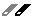 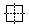 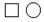 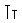 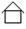 Как называется?Где живет?Какова величина?Какая форма?Какой цвет?Какие части?Этапы урокаТрадиционные рекомендации.Наши рекомендации.1. Орг.момент.1. Эмоциональный настрой детей. Обращается внимание на красоту природы, неба, растений.1. Учитель читает стихотворение Е.Головина «Осень»: Осень. По утрам морозы.
В рощах желтый листопад.
Листья около березы 
Золотым ковром лежат.
В лужах лед прозрачно-синий.
На листочках белый иней.-какие приметы осени отметил автор?,– а какие вы еще приметы знаете?1. Орг.момент.2. Повторяются правила поведения в природе.2. Какое правило нам не подходит и почему? -Ветки не ломайте, деревья не калечьте, ни травинку, ни лист зря не рвите!-Старайтесь не шуметь, а то лес испугается, и вы не узнаете ни одной тайны!-Пучеглазую лягушку, ползучего ужа, неповоротливую жабу, противных гусениц можно прогнать, а лучше бы их совсем не было. 2. Основная часть.1. Характеристика погоды дня: -какое сейчас время года?-какая сегодня погода?-как светит солнце?-как выглядит парк по сравнению с летом?-как изменилась погода по сравнению с летом?-измерим температуру воздуха (учитель).Беседа: -вспомните первые признаки осени;-сравните общий вид леса в летнее и осеннее время;-обратите внимание на красоту природы;-как вы думаете, почему у тополей, по сравнению с другими деревьями, раньше желтеют и опадают листья?(дети отвечают с помощью учителя)Учитель говорит о значении и мерах по охране изучаемых растений.2. Основная часть.2. Наблюдение за жизненными формами растений (дерево, кустарник, трава): -учим детей различать деревья, кустарники и травы;-учим различать лиственные и хвойные деревья;-знакомство с изменениями в жизни растений осенью: окраска листьев, опадание листьев, изменения травянистых растений, плодов, грибов.2. Далее учащиеся разбиваются на группы по 2-3 человека и работают самостоятельно. Задания группам учитель составляет заранее на отдельных карточках. Перед выполнением самостоятельной работы учитель еще раз напоминает о том, какое количество материала надо собирать и как это делать. Подчеркивается необходимость соблюдения элементарных правил охраны природы: с деревьев и кустарников ветки не ломать, собирать опавшие листья, веточки, кору.2. Основная часть.3. Изменения в жизни животных: насекомые, птицы, звери. 4. Сбор экскурсионного материала.2. Основная часть.5. Игра.Подвижная игра «Летает – не летает».Заключительная часть.Подведение итогов, выводы: С наступлением осени стало холоднее, листья на деревьях и кустарниках изменяют окраску. Они становятся бурыми, желтеют и опадают. Травы увядают. Созревают плоды и семена. Изчезают насекомые. Птиц стало меньше. Они улетают в теплые края.В конце экскурсии обобщаются результаты выполненной учащимися самостоятельной работы и проводится заключительная беседа о том, что дети узнали нового на экскурсии.Заключительная часть.Домашнее задание.Домашнее задание: составить рассказ об экскурсии по следующим вопросам - с какими осенними явлениями в жизни растений вы познакомились?- по каким признакам различают деревья, кустарники, травы?- опишите внешний вид наиболее интересных птиц, насекомых или растений, с которыми познакомились на экскурсии.1 группа:1. Измерьте с учителем температуру воздуха на месте экскурсии, сравните с летней. Как она изменилась?2. Соберите опавшие листья, постарайтесь определить, с какого дерева они опали.5 группа:1. Посмотрите, что стало с почвой по сравнению с летом. Почему?2. Как изменилось поведение насекомых по сравнению с летом? Почему? Понаблюдайте за их внешним видом. Много их или мало? Где больше – в тени или на солнце? Почему?2 группа:1. Как изменился цвет неба по сравнению с летом? Почему?2. Найдите 3-4 цветущих травянистых растения. С помощью учителя определите их название.6 группа:1. Проведите наблюдения за облаками. Какие они? Чем отличаются от летних?2. На каких травянистых растениях вы заметили семена? Рассмотрите их внешний вид, соберите в пакетик для подкормки птиц зимой.3 группа:1. Отметьте, как светит солнце по сравнению с летом. Почему?2. Проведите наблюдения за кустарниками. Какие на них (по окраске) листья, на каких есть плоды? Соберите опавшие плоды и опавшие листья различной окраски.7 группа:1. Пронаблюдайте, какие растения остались зелеными, на каких много красных, желтых листьев. Почему?2. Соберите листья травянистых растений различной окраски и формы. Положите в папку. Сделайте гербарий.4 группа:1. Пронаблюдайте, как изменились водоемы по сравнению с летом. Почему?2. Какие изменения произошли с деревьями? Почему? Соберите листья различной окраски, опавшие с деревьев.8 группа:1. Отметьте, какие работы выполняют люди осенью в парках, садах, поле, на лугу. Почему?2. Соберите опавшие плоды деревьев. С помощью учителя определите, каким деревьям они принадлежат. Сделайте коллекцию плодов.Название дереваЦвет листьевОставшаяся на дереве часть листьев